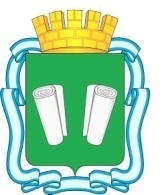 городская Думагородского округа Кинешмашестого созываРЕШЕНИЕот 06.02.2020 № 91/571О внесении изменений в решение городской Думы городского округа Кинешма  от 18.12.2019 № 87/546 «О бюджете городского округа Кинешма на 2020 год и плановый период 2021 и 2022 годов»В соответствии с Бюджетным кодексом Российской Федерации, Федеральным законом от 06.10.2003 № 131–ФЗ «Об общих принципах организации местного самоуправления в Российской Федерации», Уставом муниципального образования «Городской округ Кинешма», городская Дума городского округа Кинешма решила:	1. Внести следующие изменения в решение городской Думы городского округа Кинешма  от 18.12.2019 № 87/546 «О бюджете городского округа Кинешма на 2020 год и плановый период 2021 и 2022 годов»:1.1. В пункте 15  решения:в абзаце втором число «19 310,0» заменить числом «22 310,0».1.2. Приложение 4 к решению от 18.12.2019 № 87/546 «О бюджете городского округа Кинешма на 2020 год и плановый период 2021 и 2022 годов»  изложить в новой редакции (Приложение 1).1.3. Приложение 5 к решению от 18.12.2019 № 87/546 «О бюджете городского округа Кинешма на 2020 год и плановый период 2021 и 2022 годов»  изложить в новой редакции (Приложение 2).2. Опубликовать настоящее решение в «Вестнике органов местного самоуправления городского округа Кинешма».3. Настоящее решение вступает в силу после его официального опубликования.4. Контроль за исполнением настоящего решения возложить на постоянную комиссию по бюджету, экономике, финансовой и налоговой политике городской Думы городского округа Кинешма (Ю.А. Смирнов), на главу городского округа Кинешма (А.В. Пахолков).Главагородского округа Кинешма______________А.В. ПахолковПредседатель городской Думы      городского округа Кинешма_____________М. А. БатинПриложение 1
к решению городской Думы 
городского округа Кинешма "О внесении изменений в решение
 городской Думы городского округа Кинешма  от 18.12.2019 № 87/546 
«О бюджете городского округа Кинешма на 2020 год
 и плановый период 2020 и 2021 годов»
от 06.02.2020 № 91/571Приложение 1
к решению городской Думы 
городского округа Кинешма "О внесении изменений в решение
 городской Думы городского округа Кинешма  от 18.12.2019 № 87/546 
«О бюджете городского округа Кинешма на 2020 год
 и плановый период 2020 и 2021 годов»
от 06.02.2020 № 91/571Приложение 1
к решению городской Думы 
городского округа Кинешма "О внесении изменений в решение
 городской Думы городского округа Кинешма  от 18.12.2019 № 87/546 
«О бюджете городского округа Кинешма на 2020 год
 и плановый период 2020 и 2021 годов»
от 06.02.2020 № 91/571Приложение 1
к решению городской Думы 
городского округа Кинешма "О внесении изменений в решение
 городской Думы городского округа Кинешма  от 18.12.2019 № 87/546 
«О бюджете городского округа Кинешма на 2020 год
 и плановый период 2020 и 2021 годов»
от 06.02.2020 № 91/571Приложение 1
к решению городской Думы 
городского округа Кинешма "О внесении изменений в решение
 городской Думы городского округа Кинешма  от 18.12.2019 № 87/546 
«О бюджете городского округа Кинешма на 2020 год
 и плановый период 2020 и 2021 годов»
от 06.02.2020 № 91/571Приложение 1
к решению городской Думы 
городского округа Кинешма "О внесении изменений в решение
 городской Думы городского округа Кинешма  от 18.12.2019 № 87/546 
«О бюджете городского округа Кинешма на 2020 год
 и плановый период 2020 и 2021 годов»
от 06.02.2020 № 91/571Приложение 1
к решению городской Думы 
городского округа Кинешма "О внесении изменений в решение
 городской Думы городского округа Кинешма  от 18.12.2019 № 87/546 
«О бюджете городского округа Кинешма на 2020 год
 и плановый период 2020 и 2021 годов»
от 06.02.2020 № 91/571Приложение 1
к решению городской Думы 
городского округа Кинешма "О внесении изменений в решение
 городской Думы городского округа Кинешма  от 18.12.2019 № 87/546 
«О бюджете городского округа Кинешма на 2020 год
 и плановый период 2020 и 2021 годов»
от 06.02.2020 № 91/571Приложение 4
к решению  городской Думы городского округа Кинешма
  от 18.12.2019 № 87/546 «О бюджете городского округа Кинешма
 на 2020 год  и плановый период 2020 и 2021 годов»Приложение 4
к решению  городской Думы городского округа Кинешма
  от 18.12.2019 № 87/546 «О бюджете городского округа Кинешма
 на 2020 год  и плановый период 2020 и 2021 годов»Приложение 4
к решению  городской Думы городского округа Кинешма
  от 18.12.2019 № 87/546 «О бюджете городского округа Кинешма
 на 2020 год  и плановый период 2020 и 2021 годов»Приложение 4
к решению  городской Думы городского округа Кинешма
  от 18.12.2019 № 87/546 «О бюджете городского округа Кинешма
 на 2020 год  и плановый период 2020 и 2021 годов»Приложение 4
к решению  городской Думы городского округа Кинешма
  от 18.12.2019 № 87/546 «О бюджете городского округа Кинешма
 на 2020 год  и плановый период 2020 и 2021 годов»Приложение 4
к решению  городской Думы городского округа Кинешма
  от 18.12.2019 № 87/546 «О бюджете городского округа Кинешма
 на 2020 год  и плановый период 2020 и 2021 годов»Приложение 4
к решению  городской Думы городского округа Кинешма
  от 18.12.2019 № 87/546 «О бюджете городского округа Кинешма
 на 2020 год  и плановый период 2020 и 2021 годов»Приложение 4
к решению  городской Думы городского округа Кинешма
  от 18.12.2019 № 87/546 «О бюджете городского округа Кинешма
 на 2020 год  и плановый период 2020 и 2021 годов»Распределение бюджетных ассигнований по разделам, подразделам и целевым статьям муниципальных программ и  непрограммным направлениям деятельности, группам видов расходов классификации расходов бюджета городского округа Кинешма на 2020 год и плановый период 2021 и 2022 годовРаспределение бюджетных ассигнований по разделам, подразделам и целевым статьям муниципальных программ и  непрограммным направлениям деятельности, группам видов расходов классификации расходов бюджета городского округа Кинешма на 2020 год и плановый период 2021 и 2022 годовРаспределение бюджетных ассигнований по разделам, подразделам и целевым статьям муниципальных программ и  непрограммным направлениям деятельности, группам видов расходов классификации расходов бюджета городского округа Кинешма на 2020 год и плановый период 2021 и 2022 годовРаспределение бюджетных ассигнований по разделам, подразделам и целевым статьям муниципальных программ и  непрограммным направлениям деятельности, группам видов расходов классификации расходов бюджета городского округа Кинешма на 2020 год и плановый период 2021 и 2022 годовРаспределение бюджетных ассигнований по разделам, подразделам и целевым статьям муниципальных программ и  непрограммным направлениям деятельности, группам видов расходов классификации расходов бюджета городского округа Кинешма на 2020 год и плановый период 2021 и 2022 годовРаспределение бюджетных ассигнований по разделам, подразделам и целевым статьям муниципальных программ и  непрограммным направлениям деятельности, группам видов расходов классификации расходов бюджета городского округа Кинешма на 2020 год и плановый период 2021 и 2022 годовРаспределение бюджетных ассигнований по разделам, подразделам и целевым статьям муниципальных программ и  непрограммным направлениям деятельности, группам видов расходов классификации расходов бюджета городского округа Кинешма на 2020 год и плановый период 2021 и 2022 годовРаспределение бюджетных ассигнований по разделам, подразделам и целевым статьям муниципальных программ и  непрограммным направлениям деятельности, группам видов расходов классификации расходов бюджета городского округа Кинешма на 2020 год и плановый период 2021 и 2022 годов(тыс. рублей)(тыс. рублей)(тыс. рублей)(тыс. рублей)(тыс. рублей)(тыс. рублей)(тыс. рублей)(тыс. рублей)НаименованиеРазделПодразделЦелевая статьяВид расходовБюджетные ассигнования 2020 годБюджетные ассигнования 2021 годБюджетные ассигнования 2022 годНаименованиеРазделПодразделЦелевая статьяВид расходовБюджетные ассигнования 2020 годБюджетные ассигнования 2021 годБюджетные ассигнования 2022 год12345678Муниципальная программа городского округа Кинешма "Развитие образования городского округа Кинешма"4100000000841 584,57789 777,39778 504,65  Подпрограмма "Дошкольное образование детей в муниципальных организациях городского округа Кинешма"4110000000387 716,66370 121,81370 121,81    Основное мероприятие "Дошкольное образование. Присмотр и уход за детьми"4110100000387 716,66370 121,81370 121,81      Дошкольное образование07014110100000387 716,66370 121,81370 121,81        Содержание имущества учреждения в рамках муниципального задания0701411010002056 679,4656 679,4656 679,46          Предоставление субсидий бюджетным, автономным учреждениям и иным некоммерческим организациям0701411010002060056 679,4656 679,4656 679,46        Организация дошкольного образования и обеспечение функционирования муниципальных организаций0701411010003084 137,9366 516,8966 516,89          Предоставление субсидий бюджетным, автономным учреждениям и иным некоммерческим организациям0701411010003060084 137,9366 516,8966 516,89        Присмотр и уход за детьми, в части питания детей образовательного учреждения070141101000501 202,381 053,311 053,31          Предоставление субсидий бюджетным, автономным учреждениям и иным некоммерческим организациям070141101000506001 202,381 053,311 053,31        Осуществление переданных органам местного самоуправления государственных полномочий Ивановской области по присмотру и уходу за детьми-сиротами и детьми, оставшимися без попечения родителей, детьми-инвалидами в муниципальных дошкольных образовательных организациях и детьми, нуждающимися в длительном лечении, в муниципальных дошкольных образовательных организациях, осуществляющих оздоровление070141101801002 247,262 215,822 215,82          Предоставление субсидий бюджетным, автономным учреждениям и иным некоммерческим организациям070141101801006002 247,262 215,822 215,82        Финансовое обеспечение государственных гарантий реализации прав на получение общедоступного и бесплатного дошкольного образования в муниципальных дошкольных образовательных организациях, включая расходы на оплату труда, приобретение учебников и учебных пособий, средств обучения, игр, игрушек (за исключением расходов на содержание зданий и оплату коммунальных услуг)07014110180170243 449,63243 656,32243 656,32          Предоставление субсидий бюджетным, автономным учреждениям и иным некоммерческим организациям07014110180170600243 449,63243 656,32243 656,32  Подпрограмма "Общее образование в муниципальных организациях городского округа Кинешма"4130000000292 230,86296 863,06296 864,20    Основное мероприятие "Реализация программ начального общего, основного общего и среднего общего образования"4130100000292 230,86296 863,06296 864,20      Общее образование07024130100000292 230,86296 863,06296 864,20        Содержание имущества учреждения в рамках муниципального задания0702413010002056 120,8656 120,8656 120,86          Предоставление субсидий бюджетным, автономным учреждениям и иным некоммерческим организациям0702413010002060056 120,8656 120,8656 120,86        Организация общего образования и обеспечение функционирования муниципальных  общеобразовательных организаций070241301000406 957,126 743,476 744,61          Предоставление субсидий бюджетным, автономным учреждениям и иным некоммерческим организациям070241301000406006 957,126 743,476 744,61        Обеспечение физической охраны общеобразовательных организаций070241301116006 464,886 464,886 464,88          Предоставление субсидий бюджетным, автономным учреждениям и иным некоммерческим организациям070241301116006006 464,886 464,886 464,88        Финансовое обеспечение государственных гарантий реализации прав на получение общедоступного и бесплатного дошкольного, начального общего, основного общего, среднего общего образования в муниципальных общеобразовательных организациях, обеспечение дополнительного образования в муниципальных общеобразовательных организациях, включая расходы на оплату труда, приобретение учебников и учебных пособий, средств обучения, игр, игрушек (за исключением расходов на содержание зданий и оплату коммунальных услуг)07024130180150220 566,85225 028,49225 028,49          Предоставление субсидий бюджетным, автономным учреждениям и иным некоммерческим организациям07024130180150600220 566,85225 028,49225 028,49        Возмещения затрат на финансовое обеспечение получения дошкольного, начального общего, основного общего, среднего общего образования в частных общеобразовательных организациях, осуществляющих образовательную деятельность по имеющим государственную аккредитацию основным общеобразовательным программам, включая расходы на оплату труда, приобретение учебников и учебных пособий, средств обучения, игр и игрушек (за исключением расходов на содержание зданий и оплату коммунальных услуг)070241301801602 121,142 505,362 505,36          Предоставление субсидий бюджетным, автономным учреждениям и иным некоммерческим организациям070241301801606002 121,142 505,362 505,36  Подпрограмма "Дополнительное образование в муниципальных организациях городского округа Кинешма"4140000000101 896,4979 265,5379 265,53    Основное мероприятие "Реализация образовательных программ дополнительного образования детей и мероприятия по их реализации"414010000087 157,9079 265,5379 265,53      Дополнительное образование детей0703414010000087 157,9079 265,5379 265,53        Содержание имущества учреждения в рамках муниципального задания070341401000209 826,258 645,298 645,29          Предоставление субсидий бюджетным, автономным учреждениям и иным некоммерческим организациям070341401000206009 826,258 645,298 645,29        Организация дополнительного образования и обеспечение функционирования муниципальных организаций в сфере образования0703414010006016 579,8214 701,7814 701,78          Предоставление субсидий бюджетным, автономным учреждениям и иным некоммерческим организациям0703414010006060016 579,8214 701,7814 701,78        Организация дополнительного образования и обеспечение функционирования муниципальных организаций в области физической культуры и спорта0703414010007034 151,7930 150,2830 150,28          Предоставление субсидий бюджетным, автономным учреждениям и иным некоммерческим организациям0703414010007060034 151,7930 150,2830 150,28        Организация дополнительного образования и обеспечение функционирования муниципальных организаций в сфере культуры и искусства0703414010008026 282,0425 450,1825 450,18          Предоставление субсидий бюджетным, автономным учреждениям и иным некоммерческим организациям0703414010008060026 282,0425 450,1825 450,18        Организация и проведение спортивных мероприятий в рамках муниципального задания07034140100620318,00318,00318,00          Предоставление субсидий бюджетным, автономным учреждениям и иным некоммерческим организациям07034140100620600318,00318,00318,00    Основное мероприятие "Поэтапное повышение средней заработной платы педагогических работников муниципальных организаций дополнительного образования детей"414020000014 738,590,000,00      Дополнительное образование детей0703414020000014 738,590,000,00        Поэтапное доведение средней заработной платы педагогическим работникам иных муниципальных организаций дополнительного образования детей городского округа Кинешма до средней заработной платы учителей в Ивановской области070341402S14201 199,220,000,00          Предоставление субсидий бюджетным, автономным учреждениям и иным некоммерческим организациям070341402S14206001 199,220,000,00        Поэтапное доведение средней заработной платы педагогическим работникам муниципальных организаций дополнительного образования детей в сфере культуры и искусства городского округа Кинешма до средней заработной платы учителей в Ивановской области070341402S14309 695,640,000,00          Предоставление субсидий бюджетным, автономным учреждениям и иным некоммерческим организациям070341402S14306009 695,640,000,00        Поэтапное доведение средней заработной платы педагогическим работникам муниципальных организаций дополнительного образования детей в сфере физической культуры и спорта до средней заработной платы учителей в Ивановской области070341402S14403 843,720,000,00          Предоставление субсидий бюджетным, автономным учреждениям и иным некоммерческим организациям070341402S14406003 843,720,000,00  Подпрограмма "Обеспечение деятельности муниципальных организаций и отраслевых (функциональных) органов администрации городского округа Кинешма"416000000023 836,8522 742,3122 742,31    Основное мероприятие "Информационно-методическое и бухгалтерское сопровождение"416010000017 543,6316 449,0916 449,09      Другие вопросы в области образования0709416010000017 543,6316 449,0916 449,09        Обеспечение деятельности централизованных бухгалтерий по осуществлению бухгалтерского обслуживания0709416010009014 602,2414 059,7314 059,73          Расходы на выплаты персоналу в целях обеспечения выполнения функций государственными (муниципальными) органами, казенными учреждениями, органами управления государственными внебюджетными фондами0709416010009010013 422,5713 391,5213 391,52          Закупка товаров, работ и услуг для обеспечения государственных (муниципальных) нужд070941601000902001 179,67668,21668,21        Обеспечение деятельности муниципального учреждения "Информационно-методический центр"070941601001002 941,392 389,362 389,36          Расходы на выплаты персоналу в целях обеспечения выполнения функций государственными (муниципальными) органами, казенными учреждениями, органами управления государственными внебюджетными фондами070941601001001002 743,552 226,002 226,00          Закупка товаров, работ и услуг для обеспечения государственных (муниципальных) нужд07094160100100200197,84163,36163,36    Основное мероприятие "Повышение эффективности деятельности отраслевых (функциональных) органов администрации городского округа Кинешма"41602000006 293,226 293,226 293,22      Другие вопросы в области образования070941602000006 293,226 293,226 293,22        Обеспечение деятельности отраслевых (функциональных) органов администрации городского округа Кинешма070941602003606 293,226 293,226 293,22          Расходы на выплаты персоналу в целях обеспечения выполнения функций государственными (муниципальными) органами, казенными учреждениями, органами управления государственными внебюджетными фондами070941602003601005 774,945 774,945 774,94          Закупка товаров, работ и услуг для обеспечения государственных (муниципальных) нужд07094160200360200515,64515,64515,64          Иные бюджетные ассигнования070941602003608002,642,642,64  Подпрограмма "Поддержка развития образовательных организаций городского округа Кинешма"417000000035 903,7220 784,689 510,81    Основное мероприятие "Содействие развитию образовательных организаций"41702000003 975,043 054,973 054,97      Дошкольное образование07014170200000806,64716,64716,64        Обеспечение пожарной безопасности муниципальных образовательных организаций07014170210290806,64716,64716,64          Предоставление субсидий бюджетным, автономным учреждениям и иным некоммерческим организациям07014170210290600806,64716,64716,64      Общее образование070241702000002 663,132 273,532 273,53        Обеспечение пожарной безопасности муниципальных образовательных организаций070241702102902 663,132 273,532 273,53          Предоставление субсидий бюджетным, автономным учреждениям и иным некоммерческим организациям070241702102906002 663,132 273,532 273,53      Дополнительное образование детей07034170200000505,2764,8064,80        Обеспечение пожарной безопасности муниципальных образовательных организаций0703417021029085,2064,8064,80          Предоставление субсидий бюджетным, автономным учреждениям и иным некоммерческим организациям0703417021029060085,2064,8064,80        Укрепление материально-технической базы муниципальных учреждений городского округа Кинешма070341702S1950420,070,000,00          Предоставление субсидий бюджетным, автономным учреждениям и иным некоммерческим организациям070341702S1950600420,070,000,00    Основное мероприятие "Развитие интеллектуального, творческого и физического потенциала обучающихся"4170300000576,00526,00526,00      Общее образование07024170300000316,00266,00266,00        Мероприятия в рамках подготовки и участия во Всероссийской олимпиаде школьников0702417031060066,0066,0066,00          Закупка товаров, работ и услуг для обеспечения государственных (муниципальных) нужд0702417031060020066,0066,0066,00        Поддержка кадетских классов в общеобразовательных организациях городского округа Кинешма07024170340060250,00200,00200,00          Предоставление субсидий бюджетным, автономным учреждениям и иным некоммерческим организациям07024170340060600250,00200,00200,00      Дополнительное образование детей07034170300000260,00260,00260,00        Мероприятия в рамках подготовки и участия в Спартакиаде школьников07034170310380200,00200,00200,00          Предоставление субсидий бюджетным, автономным учреждениям и иным некоммерческим организациям07034170310380600200,00200,00200,00        Поддержка способных и талантливых детей0703417034005060,0060,0060,00          Предоставление субсидий бюджетным, автономным учреждениям и иным некоммерческим организациям0703417034005060060,0060,0060,00    Основное мероприятие "Финансовое обеспечение предоставления мер социальной поддержки в сфере общего образования"417040000013 277,475 929,845 929,84      Общее образование070241704000008 645,191 297,561 297,56        Организация питания обучающихся 1-4 классов муниципальных общеобразовательных организаций из малоимущих семей070241704112900,001 297,561 297,56          Предоставление субсидий бюджетным, автономным учреждениям и иным некоммерческим организациям070241704112906000,001 297,561 297,56        Организация питания обучающихся с ограниченными возможностями здоровья муниципальных общеобразовательных организаций07024170411670910,840,000,00          Предоставление субсидий бюджетным, автономным учреждениям и иным некоммерческим организациям07024170411670600910,840,000,00        Организации питания обучающихся 1-4 классов муниципальных общеобразовательных организаций070241704S00807 734,350,000,00          Предоставление субсидий бюджетным, автономным учреждениям и иным некоммерческим организациям070241704S00806007 734,350,000,00      Охрана семьи и детства100441704000004 632,284 632,284 632,28        Осуществление переданных органам местного самоуправления государственных полномочий Ивановской области по выплате компенсации части родительской платы за присмотр и уход за детьми в образовательных организациях, реализующих образовательную программу дошкольного образования100441704801104 632,284 632,284 632,28          Закупка товаров, работ и услуг для обеспечения государственных (муниципальных) нужд1004417048011020068,4668,4668,46          Социальное обеспечение и иные выплаты населению100441704801103004 563,824 563,824 563,82    Региональный проект "Цифровая образовательная среда"417E40000018 075,2111 273,880,00      Другие вопросы в области образования0709417E40000018 075,2111 273,880,00        Внедрение целевой модели цифровой образовательной среды в общеобразовательных организациях и профессиональных образовательных организациях0709417E45210018 075,2111 273,880,00          Предоставление субсидий бюджетным, автономным учреждениям и иным некоммерческим организациям0709417E45210060018 075,2111 273,880,00Муниципальная программа городского округа Кинешма "Культура городского округа Кинешма"420000000062 502,3441 768,0341 768,03  Подпрограмма "Наследие"421000000027 983,1019 811,8819 811,88    Основное мероприятие "Библиотечное обслуживание населения"421010000024 709,1716 537,9516 537,95      Культура0801421010000024 709,1716 537,9516 537,95        Содержание имущества учреждения в рамках муниципального задания080142101000201 874,241 874,241 874,24          Предоставление субсидий бюджетным, автономным учреждениям и иным некоммерческим организациям080142101000206001 874,241 874,241 874,24        Осуществление библиотечного, библиографического и информационного обслуживания пользователей библиотеки0801421010018013 976,6413 918,5713 918,57          Предоставление субсидий бюджетным, автономным учреждениям и иным некоммерческим организациям0801421010018060013 976,6413 918,5713 918,57        Работы по формированию, учету, изучению, обеспечению физического сохранения и безопасности фондов библиотеки08014210100280745,14745,14745,14          Предоставление субсидий бюджетным, автономным учреждениям и иным некоммерческим организациям08014210100280600745,14745,14745,14        Поэтапное доведение средней заработной платы работникам культуры муниципальных учреждений культуры до средней заработной платы в Ивановской области080142101S03408 113,140,000,00          Предоставление субсидий бюджетным, автономным учреждениям и иным некоммерческим организациям080142101S03406008 113,140,000,00    Основное мероприятие "Формирование и содержание муниципального архива"42102000003 273,933 273,933 273,93      Другие общегосударственные вопросы011342102000003 273,933 273,933 273,93        Содержание имущества учреждения в рамках муниципального задания01134210200020677,16677,16677,16          Предоставление субсидий бюджетным, автономным учреждениям и иным некоммерческим организациям01134210200020600677,16677,16677,16        Оказание информационных услуг на основе архивных документов и обеспечение доступа к архивным документам (копиям) и справочно-поисковым средствам к ним011342102001302 596,772 596,772 596,77          Предоставление субсидий бюджетным, автономным учреждениям и иным некоммерческим организациям011342102001306002 596,772 596,772 596,77  Подпрограмма "Культурно-досуговая деятельность"422000000030 568,3618 005,2718 005,27    Основное мероприятие "Организация культурного досуга и отдыха населения городского округа Кинешма"422010000030 568,3618 005,2718 005,27      Культура0801422010000030 568,3618 005,2718 005,27        Содержание имущества учреждения в рамках муниципального задания080142201000202 190,992 190,992 190,99          Предоставление субсидий бюджетным, автономным учреждениям и иным некоммерческим организациям080142201000206002 190,992 190,992 190,99        Создание условий для обеспечения доступа различных социальных групп граждан к культурным благам, развитие самодеятельного народного творчества, поддержка учреждений культуры0801422010011016 661,9615 266,0815 266,08          Предоставление субсидий бюджетным, автономным учреждениям и иным некоммерческим организациям0801422010011060016 661,9615 266,0815 266,08        Организация проведения массовых мероприятий08014220100500648,20548,20548,20          Закупка товаров, работ и услуг для обеспечения государственных (муниципальных) нужд08014220100500200618,20518,20518,20          Социальное обеспечение и иные выплаты населению0801422010050030030,0030,0030,00        Поэтапное доведение средней заработной платы работникам культуры муниципальных учреждений культуры до средней заработной платы в Ивановской области080142201S034011 067,210,000,00          Предоставление субсидий бюджетным, автономным учреждениям и иным некоммерческим организациям080142201S034060011 067,210,000,00  Подпрограмма "Развитие туризма в городском округе Кинешма"4230000000100,00100,00100,00    Основное мероприятие "Создание благоприятных условий для устойчивого развития сферы туризма в городском округе Кинешма и повышение потребительского спроса на туристские услуги"4230100000100,00100,00100,00      Другие вопросы в области национальной экономики04124230100000100,00100,00100,00        Содействие развитию внутреннего и въездного туризма в городском округе Кинешма04124230100140100,00100,00100,00          Закупка товаров, работ и услуг для обеспечения государственных (муниципальных) нужд0412423010014020050,0050,0050,00          Предоставление субсидий бюджетным, автономным учреждениям и иным некоммерческим организациям0412423010014060050,0050,0050,00  Подпрограмма "Обеспечение деятельности отраслевых (функциональных) органов администрации городского округа Кинешма"42400000003 850,883 850,883 850,88    Основное мероприятие "Повышение эффективности деятельности отраслевых (функциональных) органов администрации городского округа Кинешма"42401000003 850,883 850,883 850,88      Другие вопросы в области культуры, кинематографии080442401000003 850,883 850,883 850,88        Обеспечение деятельности отраслевых (функциональных) органов администрации городского округа Кинешма080442401003603 850,883 850,883 850,88          Расходы на выплаты персоналу в целях обеспечения выполнения функций государственными (муниципальными) органами, казенными учреждениями, органами управления государственными внебюджетными фондами080442401003601003 396,273 396,273 396,27          Закупка товаров, работ и услуг для обеспечения государственных (муниципальных) нужд08044240100360200449,26449,26449,26          Иные бюджетные ассигнования080442401003608005,355,355,35Муниципальная программа городского округа Кинешма "Развитие физической культуры и спорта в городском округе Кинешма"4300000000118 671,2714 984,8714 984,87  Подпрограмма "Развитие физической культуры и массового спорта"4310000000103 679,001 430,101 430,10    Основное мероприятие "Реализация "Всероссийского физкультурно-спортивного комплекса "Готов к труду и обороне" (ГТО)"4310100000278,58267,10267,10      Массовый спорт11024310100000278,58267,10267,10        Организация работы центра тестирования по выполнению видов испытаний (тестов), нормативов "Всероссийского физкультурно-спортивного комплекса "Готов к труду и обороне"(ГТО)"11024310110990278,58267,10267,10          Предоставление субсидий бюджетным, автономным учреждениям и иным некоммерческим организациям11024310110990600278,58267,10267,10    Основное мероприятие "Физическое воспитание и обеспечение организации и проведения физкультурных и спортивных мероприятий"4310200000833,00833,00833,00      Массовый спорт11024310200000833,00833,00833,00        Организация проведения физкультурных и спортивных мероприятий, обеспечение участия спортсменов городского округа Кинешма в физкультурных и спортивных мероприятиях11024310200150833,00833,00833,00          Закупка товаров, работ и услуг для обеспечения государственных (муниципальных) нужд11024310200150200833,00833,00833,00    Основное мероприятие "Совершенствование спортивной инфраструктуры и материально-технической базы для занятий физической культурой и массовым спортом"4310300000443,37330,00330,00      Массовый спорт11024310300000443,37330,00330,00        Укрепление материально-технической базы муниципальных учреждений городского округа Кинешма1102431031003013,370,000,00          Предоставление субсидий бюджетным, автономным учреждениям и иным некоммерческим организациям1102431031003060013,370,000,00        Реконструкция и ремонт спортивных площадок, подготовка, заливка и содержание катков в зимний период11024310310100400,00300,00300,00          Закупка товаров, работ и услуг для обеспечения государственных (муниципальных) нужд11024310310100200150,00150,00150,00          Предоставление субсидий бюджетным, автономным учреждениям и иным некоммерческим организациям11024310310100600250,00150,00150,00        Приобретение спортивного инвентаря и оборудования для лиц с ограниченными возможностями здоровья и инвалидов1102431031012030,0030,0030,00          Закупка товаров, работ и услуг для обеспечения государственных (муниципальных) нужд1102431031012020030,0030,0030,00    Региональный проект "Спорт - норма жизни"431P500000102 124,050,000,00      Массовый спорт1102431P500000102 124,050,000,00        Реализация федеральной целевой программы "Развитие физической культуры и спорта в Российской Федерации на 2016 - 2020 годы" (Субсидия бюджету городского округа Кинешма на строительство физкультурно-оздоровительного комплекса с плавательным бассейном по ул. Гагарина в г. Кинешма)1102431P554951102 124,050,000,00          Капитальные вложения в объекты государственной (муниципальной) собственности1102431P554951400102 124,050,000,00  Подпрограмма "Развитие системы подготовки спортивного резерва"432000000011 923,3010 485,8010 485,80    Основное мероприятие "Реализация программ спортивной подготовки и мероприятия по их реализации в муниципальных организациях городского округа Кинешма"432010000011 923,3010 485,8010 485,80      Массовый спорт1102432010000011 923,3010 485,8010 485,80        Содержание имущества учреждения в рамках муниципального задания110243201000201 073,151 073,151 073,15          Предоставление субсидий бюджетным, автономным учреждениям и иным некоммерческим организациям110243201000206001 073,151 073,151 073,15        Организация и проведение спортивных мероприятий в рамках муниципального задания1102432010062030,0030,0030,00          Предоставление субсидий бюджетным, автономным учреждениям и иным некоммерческим организациям1102432010062060030,0030,0030,00        Спортивная подготовка по олимпийским и неолимпийским видам спорта1102432011096010 820,159 382,659 382,65          Предоставление субсидий бюджетным, автономным учреждениям и иным некоммерческим организациям1102432011096060010 820,159 382,659 382,65  Подпрограмма "Обеспечение деятельности отраслевых (функциональных) органов администрации городского округа Кинешма"43300000003 068,973 068,973 068,97    Основное мероприятие "Повышение эффективности деятельности отраслевых (функциональных) органов администрации городского округа Кинешма"43301000003 068,973 068,973 068,97      Другие вопросы в области физической культуры и спорта110543301000003 068,973 068,973 068,97        Обеспечение деятельности отраслевых (функциональных) органов администрации городского округа Кинешма110543301003603 068,973 068,973 068,97          Расходы на выплаты персоналу в целях обеспечения выполнения функций государственными (муниципальными) органами, казенными учреждениями, органами управления государственными внебюджетными фондами110543301003601002 600,772 600,772 600,77          Закупка товаров, работ и услуг для обеспечения государственных (муниципальных) нужд11054330100360200465,71465,71465,71          Иные бюджетные ассигнования110543301003608002,502,502,50Муниципальная программа городского округа Кинешма "Реализация социальной и молодежной политики в городском округе Кинешма440000000011 731,7310 448,8510 448,85  Подпрограмма "Социальная поддержка отдельных категорий граждан городского округа Кинешма"44100000001 001,90402,00402,00    Основное мероприятие "Предоставление мер поддержки отдельным категориям работников учреждений социальной сферы"4410100000302,00302,00302,00      Другие вопросы в области образования07094410100000130,00130,00130,00        Организация целевой подготовки педагогов для работы в муниципальных образовательных организациях070944101S3110130,00130,00130,00          Закупка товаров, работ и услуг для обеспечения государственных (муниципальных) нужд070944101S3110200130,00130,00130,00      Другие вопросы в области социальной политики10064410100000172,00172,00172,00        Предоставление молодому специалисту единовременной денежной выплаты10064410140020100,00100,00100,00          Социальное обеспечение и иные выплаты населению10064410140020300100,00100,00100,00        Оплата найма жилых помещений, снимаемых молодыми специалистами1006441014003072,0072,0072,00          Социальное обеспечение и иные выплаты населению1006441014003030072,0072,0072,00    Основное мероприятие "Предоставление мер поддержки отдельным категориям жителей"4410200000100,00100,00100,00      Социальное обеспечение населения10034410200000100,00100,00100,00        Оказание материальной помощи гражданам, оказавшимся в трудной жизненной ситуации10034410240110100,00100,00100,00          Социальное обеспечение и иные выплаты населению10034410240110300100,00100,00100,00    Основное мероприятие "Формирование доступной среды жизнедеятельности для инвалидов"4410400000599,900,000,00      Молодежная политика07074410400000599,900,000,00        Реализация инновационного социального проекта "Мы - лучи одного солнца"07074410411540599,900,000,00          Предоставление субсидий бюджетным, автономным учреждениям и иным некоммерческим организациям07074410411540600599,900,000,00  Подпрограмма "Дети города Кинешма"44200000009 429,839 046,859 046,85    Основное мероприятие "Предоставление мер социальной поддержки детям и семьям, имеющим детей"4420100000100,00100,00100,00      Другие вопросы в области социальной политики10064420100000100,00100,00100,00        Оказание адресной социальной помощи семьям, воспитывающих детей до 18 лет, находящихся в трудной жизненной ситуации10064420110150100,00100,00100,00          Социальное обеспечение и иные выплаты населению10064420110150300100,00100,00100,00    Основное мероприятие "Отдых и оздоровление детей"44202000009 329,838 946,858 946,85      Молодежная политика070744202000009 329,838 946,858 946,85        Содержание имущества учреждения в рамках муниципального задания07074420200020594,73594,73594,73          Предоставление субсидий бюджетным, автономным учреждениям и иным некоммерческим организациям07074420200020600594,73594,73594,73        "Повышение качества отдыха и оздоровления детей на базе муниципального учреждения городского округа Кинешма "Детская база отдыха "Радуга""070744202003305 366,624 983,644 983,64          Предоставление субсидий бюджетным, автономным учреждениям и иным некоммерческим организациям070744202003306005 366,624 983,644 983,64        Обеспечение оздоровления детей (транспортные расходы)07074420240070158,50158,50158,50          Предоставление субсидий бюджетным, автономным учреждениям и иным некоммерческим организациям07074420240070600158,50158,50158,50        Осуществление переданных государственных полномочий по организации двухразового питания в лагерях дневного пребывания детей-сирот и детей, находящихся в трудной жизненной ситуации07074420280200182,95182,95182,95          Предоставление субсидий бюджетным, автономным учреждениям и иным некоммерческим организациям07074420280200600182,95182,95182,95        Организация отдыха детей в каникулярное время в части организации двухразового питания в лагерях дневного пребывания070744202S01903 027,033 027,033 027,03          Предоставление субсидий бюджетным, автономным учреждениям и иным некоммерческим организациям070744202S01906003 027,033 027,033 027,03  Подпрограмма "Молодежная политика городского округа Кинешма"44300000001 300,001 000,001 000,00    Основное мероприятие "Организация работы с молодежью"44301000001 300,001 000,001 000,00      Молодежная политика070744301000001 300,001 000,001 000,00        Организация временного трудоустройства несовершеннолетних граждан в возрасте от 14 до 18 лет07074430110130740,00740,00740,00          Предоставление субсидий бюджетным, автономным учреждениям и иным некоммерческим организациям07074430110130600740,00740,00740,00        Организация молодежных мероприятий07074430110260560,00260,00260,00          Предоставление субсидий бюджетным, автономным учреждениям и иным некоммерческим организациям07074430110260600560,00260,00260,00Муниципальная программа городского округа Кинешма "Обеспечение качественным жильем, услугами жилищно-коммунального хозяйства населения городского округа Кинешма"450000000056 253,1136 268,95191 039,99  Подпрограмма "Жилище"451000000013 898,608 801,918 801,91    Основное мероприятие "Создание безопасности и благоприятных условий проживания граждан, организационное и финансовое обеспечение проведения капитального ремонта общего имущества в многоквартирных домах и улучшение эксплуатационных характеристик общего имущества в многоквартирных домах, снижение социальной напряженности среди населения по оплате коммунальных услуг"451010000013 898,608 801,918 801,91      Другие общегосударственные вопросы0113451010000010,0010,0010,00        Услуги по технической инвентаризации зданий муниципального жилищного фонда городского округа Кинешма0113451011016010,0010,0010,00          Закупка товаров, работ и услуг для обеспечения государственных (муниципальных) нужд0113451011016020010,0010,0010,00      Жилищное хозяйство050145101000003 741,696 645,006 645,00        Установка общедомовых приборов учета, благоустройтво придомовых территорий, газификация многоквартирных домов, капитальный ремонт многоквартирных домов в доле муниципального жилищного фонда0501451011033030,0030,0030,00          Закупка товаров, работ и услуг для обеспечения государственных (муниципальных) нужд0501451011033020030,0030,0030,00        Оказание услуг по изготовлению технических заключений о состоянии строительных конструкций многоквартирных домов0501451011034015,0015,0015,00          Закупка товаров, работ и услуг для обеспечения государственных (муниципальных) нужд0501451011034020015,0015,0015,00        Муниципальная поддержка капитального ремонта общего имущества в многоквартирных домах050145101105502 700,005 700,005 700,00          Закупка товаров, работ и услуг для обеспечения государственных (муниципальных) нужд050145101105502002 700,005 700,005 700,00        Капитальный ремонт муниципального жилищного фонда05014510120070296,69200,00200,00          Закупка товаров, работ и услуг для обеспечения государственных (муниципальных) нужд05014510120070200296,69200,00200,00        Оплата коммунальных услуг, содержание, текущий ремонт жилых помещений, относящихся к свободному жилищному фонду05014510120100550,00550,00550,00          Закупка товаров, работ и услуг для обеспечения государственных (муниципальных) нужд05014510120100200550,00550,00550,00        Замена и установка индивидуальных приборов учета (электроэнергии, холодного и горячего водоснабжения, газоснабжения) муниципальных жилых помещениях0501451012011050,0050,0050,00          Закупка товаров, работ и услуг для обеспечения государственных (муниципальных) нужд0501451012011020050,0050,0050,00        Субсидии из бюджета городского округа Кинешма на возмещение затрат в связи с выполнением работ по установке игровых элементов для детских площадок05014510120150100,00100,00100,00          Иные бюджетные ассигнования05014510120150800100,00100,00100,00      Благоустройство050345101000008 000,000,000,00        Субсидия на благоустройство придомовых территорий многоквартирных домов из бюджета городского округа Кинешма050345101116408 000,000,000,00          Закупка товаров, работ и услуг для обеспечения государственных (муниципальных) нужд050345101116402008 000,000,000,00      Охрана семьи и детства100445101000002 146,912 146,912 146,91        Предоставление жилых помещений детям-сиротам и детям, оставшимся без попечения родителей, лицам из их числа по договорам найма специализированных жилых помещений100445101R08202 146,912 146,912 146,91          Капитальные вложения в объекты государственной (муниципальной) собственности100445101R08204002 146,912 146,912 146,91  Подпрограмма "Государственная и муниципальная поддержка граждан в сфере ипотечного жилищного кредитования"4520000000125,00125,00125,00    Основное мероприятие "Улучшение жилищных условий граждан, проживающих на территории городского округа Кинешма"4520100000125,00125,00125,00      Социальное обеспечение населения10034520100000125,00125,00125,00        Предоставление субсидий гражданам на оплату первоначального взноса при получении ипотечного жилищного кредита на погашение основной суммы долга и уплату процентов по ипотечному жилищному кредиту (в том числе рефинансированному)100345201S3100125,00125,00125,00          Социальное обеспечение и иные выплаты населению100345201S3100300125,00125,00125,00  Подпрограмма "Развитие инженерных инфраструктур"453000000042 199,5127 151,5127 151,51    Основное мероприятие "Развитие и организация инженерных инфраструктур"453010000042 199,5127 151,5127 151,51      Коммунальное хозяйство050245301000002 500,000,000,00        Наказы избирателей депутатам городской Думы городского округа Кинешма050245301100102 500,000,000,00          Капитальные вложения в объекты государственной (муниципальной) собственности050245301100104002 500,000,000,00      Благоустройство0503453010000039 699,5127 151,5127 151,51        Содержание имущества учреждения в рамках муниципального задания0503453010002023 451,5122 951,5122 951,51          Предоставление субсидий бюджетным, автономным учреждениям и иным некоммерческим организациям0503453010002060023 451,5122 951,5122 951,51        Организация уличного освещения в границах городского округа Кинешма050345301002403 700,003 700,003 700,00          Предоставление субсидий бюджетным, автономным учреждениям и иным некоммерческим организациям050345301002406003 700,003 700,003 700,00        Наказы избирателей депутатам городской Думы городского округа Кинешма0503453011001012 048,000,000,00          Капитальные вложения в объекты государственной (муниципальной) собственности0503453011001040012 048,000,000,00        Монтаж и демонтаж праздничной иллюминации05034530111260500,00500,00500,00          Предоставление субсидий бюджетным, автономным учреждениям и иным некоммерческим организациям05034530111260600500,00500,00500,00  Подпрограмма "Обеспечение жильем молодых семей"454000000030,0030,0030,00    Основное мероприятие "Предоставление мер поддержки молодым семьям"454010000030,0030,0030,00      Социальное обеспечение населения1003454010000030,0030,0030,00        Предоставление социальных выплат молодым семьям на приобретение (строительство) жилого помещения100345401L497030,0030,0030,00          Социальное обеспечение и иные выплаты населению100345401L497030030,0030,0030,00  Подпрограмма "Переселение граждан из аварийного жилищного фонда"45500000000,00160,53154 931,56    Региональный проект "Обеспечение устойчивого сокращения неприггодного для проживания жилищного фонда"455F3000000,00160,53154 931,56      Жилищное хозяйство0501455F3000000,00160,53154 931,56        Субсидии бюджетам городских округов на обеспечение мероприятий по переселению граждан из аварийного жилищного фонда, в том числе переселения граждан из аварийного жилищного фонда с учетом необходимости развития малоэтажного жилищного строительства за счет средств, поступивших от государственной корпорации - Фонда содействия реформированию жилищно-коммунального хозяйства0501455F3674830,000,00153 223,32          Капитальные вложения в объекты государственной (муниципальной) собственности0501455F3674834000,000,00153 223,32        Субсидии бюджетам городских округов на обеспечение мероприятий по переселению граждан из аварийного жилищного фонда, в том числе переселения граждан из аварийного жилищного фонда с учетом необходимости развития малоэтажного жилищного строительства за счет средств бюджетов0501455F3674840,000,001 547,71          Капитальные вложения в объекты государственной (муниципальной) собственности0501455F3674844000,000,001 547,71        Субсидии бюджетам городских округов на обеспечение мероприятий по переселению граждан из аварийного жилищного фонда, в том числе переселения граждан из аварийного жилищного фонда с учетом необходимости развития малоэтажного жилищного строительства за счет средств местных бюджетов0501455F36748S0,00160,53160,53          Капитальные вложения в объекты государственной (муниципальной) собственности0501455F36748S4000,00160,53160,53Муниципальная программа городского округа Кинешма "Развитие транспортной системы в городском округе Кинешма"460000000093 447,3672 639,3972 639,39  Подпрограмма "Содержание автомобильных дорог общего пользования местного значения, мостов и иных транспортных инженерных сооружений в границах городского округа Кинешма"461000000078 557,8472 639,3972 639,39    Основное мероприятие "Организация содержания закрепленных автомобильных дорог общего пользования и искусственных дорожных сооружений в их составе" в границах городского округа Кинешма"461010000078 557,8472 639,3972 639,39      Дорожное хозяйство (дорожные фонды)0409461010000078 557,8472 639,3972 639,39        Содержание имущества учреждения в рамках муниципального задания040946101000204 369,454 369,454 369,45          Предоставление субсидий бюджетным, автономным учреждениям и иным некоммерческим организациям040946101000206004 369,454 369,454 369,45        Содержание автомобильных дорог общего пользования местного значения, мостов и иных транспортных инженерных сооружений в границах городского округа Кинешма0409461010016074 188,3968 269,9468 269,94          Предоставление субсидий бюджетным, автономным учреждениям и иным некоммерческим организациям0409461010016060074 188,3968 269,9468 269,94  Подпрограмма "Ремонт автомобильных дорог общего пользования местного значения, внутриквартальных проездов и придомовых территорий городского округа Кинешма"462000000014 889,520,000,00    Основное мероприятие "Организация ремонта закрепленных автомобильных дорог общего пользования и искусственных дорожных сооружений в их составе, внутриквартальных проездов и придомовых территорий городского округа Кинешма"462010000014 889,520,000,00      Дорожное хозяйство (дорожные фонды)0409462010000014 889,520,000,00        Разработка проектно-сметной документации по капитальному ремонту мостов, мостовых переходов и проведение государственной экспертизы040946201114906 219,520,000,00          Закупка товаров, работ и услуг для обеспечения государственных (муниципальных) нужд040946201114902006 219,520,000,00        Cтроительство (реконструкция), капитальный ремонт, ремонт и содержание автомобильных дорог общего пользования местного значения, в том числе на формирование муниципальных дорожных фондов и проектирование дорог040946201116604 170,000,000,00          Предоставление субсидий бюджетным, автономным учреждениям и иным некоммерческим организациям040946201116606004 170,000,000,00        Cтроительство (реконструкция), капитальный ремонт, ремонт и содержание автомобильных дорог общего пользования местного значения, в том числе на формирование муниципальных дорожных фондов040946201S05104 500,000,000,00          Предоставление субсидий бюджетным, автономным учреждениям и иным некоммерческим организациям040946201S05106004 500,000,000,00Муниципальная программа городского округа Кинешма "Поддержка и развитие малого предпринимательства в городском округе Кинешма"4700000000200,00200,00200,00  Муниципальная программа городского округа Кинешма "Поддержка и развитие малого предпринимательства в городском округе Кинешма"4700000000200,00200,00200,00    Основное мероприятие "Поддержка и развитие малого предпринимательства в городском округе Кинешма"4700100000200,00200,00200,00      Другие вопросы в области национальной экономики04124700100000200,00200,00200,00        Предоставление субсидии на оказание социально-значимых бытовых услуг04124700120160200,00200,00200,00          Иные бюджетные ассигнования04124700120160800200,00200,00200,00Муниципальная программа городского округа Кинешма "Защита населения и территорий от чрезвычайных ситуаций, обеспечение пожарной безопасности и безопасности людей"480000000017 860,6117 277,8117 277,81  Подпрограмма "Предупреждение и ликвидация последствий чрезвычайных ситуаций в границах городского округа Кинешма"481000000017 366,0517 033,2517 033,25    Основное мероприятие "Организация мероприятий по предупреждению, ликвидации последствий чрезвычайных ситуаций и происшествий, оказанию помощи при происшествиях и чрезвычайных ситуациях на территории городского округа Кинешма и обучение населения городского округа Кинешма в области гражданской обороны, защиты населения и территорий от чрезвычайных ситуаций природного и техногенного характера"481010000017 366,0517 033,2517 033,25      Защита населения и территории от чрезвычайных ситуаций природного и техногенного характера, гражданская оборона0309481010000017 366,0517 033,2517 033,25        Предупреждение и ликвидация последствий чрезвычайных ситуаций в границах городского округа Кинешма, организация обучения населения в области гражданской обороны, защиты от чрезвычайных ситуаций природного и техногенного характера, обеспечения пожарной безопасности и безопасности людей на водных объектах0309481010019017 321,0516 988,2516 988,25          Расходы на выплаты персоналу в целях обеспечения выполнения функций государственными (муниципальными) органами, казенными учреждениями, органами управления государственными внебюджетными фондами0309481010019010015 681,5715 598,7615 598,76          Закупка товаров, работ и услуг для обеспечения государственных (муниципальных) нужд030948101001902001 590,661 340,661 340,66          Иные бюджетные ассигнования0309481010019080048,8248,8248,82        Создание необходимых условий для улучшения состояния противопожарного водоснабжения на территории городского округа Кинешма0309481011019045,0045,0045,00          Закупка товаров, работ и услуг для обеспечения государственных (муниципальных) нужд0309481011019020045,0045,0045,00  Подпрограмма "Внедрение и развитие аппаратно-программного комплекса "Безопасный город" на территории городского округа Кинешма"4820000000494,56244,56244,56    Основное мероприятие "Совершенствование системы видеонаблюдения и видеофиксации происшествий и чрезвычайных ситуаций на базе МУ "Управление по делам гражданской обороны и чрезвычайным ситуациям городского округа Кинешма"4820100000244,56244,56244,56      Защита населения и территории от чрезвычайных ситуаций природного и техногенного характера, гражданская оборона03094820100000244,56244,56244,56        Охват системой видеонаблюдения всех основных транспортных развязок и мест скопления людей на территории городского округа Кинешма03094820110200244,56244,56244,56          Закупка товаров, работ и услуг для обеспечения государственных (муниципальных) нужд03094820110200200244,56244,56244,56    Основное мероприятие "Установка системы видеонаблюдения с последующей трансляцией видеопотока через сеть "Интернет" в режиме онлайн на сайт www.gorodsreda.ru при реализации проектов создания комфортной городской среды в малых городах и исторических поселениях в рамках проведения Всероссийского конкурса лучших проектов создания комфортной городской среды"4820200000250,000,000,00      Защита населения и территории от чрезвычайных ситуаций природного и техногенного характера, гражданская оборона03094820200000250,000,000,00        Установка, настройка, подключение видеокамер к системе видеонаблюдения с последующей трансляцией видеопотока через сеть "Интернет" в режиме онлайн на сайт www.gorodsreda.ru03094820211550250,000,000,00          Закупка товаров, работ и услуг для обеспечения государственных (муниципальных) нужд03094820211550200250,000,000,00Муниципальная программа городского округа Кинешма "Профилактика терроризма, минимизация и (или) ликвидация последствий его проявлений в городском округе Кинешма"49000000004 567,393 701,783 701,78  Муниципальная программа городского округа Кинешма "Профилактика терроризма, минимизация и (или) ликвидация последствий его проявлений в городском округе Кинешма"49000000004 567,393 701,783 701,78    Основное мероприятие "Обеспечение антитеррористической защищенности объектов"49001000003 579,162 713,552 713,55      Другие общегосударственные вопросы01134900100000879,16713,55713,55        Установка систем видеонаблюдения (видеокамер) на потенциальных объектах террористических посягательств, обеспечение охраны данных объектов01134900111560879,16713,55713,55          Расходы на выплаты персоналу в целях обеспечения выполнения функций государственными (муниципальными) органами, казенными учреждениями, органами управления государственными внебюджетными фондами01134900111560100879,16713,55713,55      Дошкольное образование070149001000002 000,002 000,002 000,00        Установка систем видеонаблюдения (видеокамер) на потенциальных объектах террористических посягательств, обеспечение охраны данных объектов070149001115602 000,002 000,002 000,00          Предоставление субсидий бюджетным, автономным учреждениям и иным некоммерческим организациям070149001115606002 000,002 000,002 000,00      Дополнительное образование детей07034900100000200,000,000,00        Установка систем видеонаблюдения (видеокамер) на потенциальных объектах террористических посягательств, обеспечение охраны данных объектов07034900111560200,000,000,00          Предоставление субсидий бюджетным, автономным учреждениям и иным некоммерческим организациям07034900111560600200,000,000,00      Культура08014900100000500,000,000,00        Установка систем видеонаблюдения (видеокамер) на потенциальных объектах террористических посягательств, обеспечение охраны данных объектов08014900111560173,000,000,00          Предоставление субсидий бюджетным, автономным учреждениям и иным некоммерческим организациям08014900111560600173,000,000,00        Установка средств инженерно-технической защиты на объектах культуры08014900111590327,000,000,00          Предоставление субсидий бюджетным, автономным учреждениям и иным некоммерческим организациям08014900111590600327,000,000,00    Основное мероприятие "Управление и распоряжение муниципальным имуществом городского округа Кинешма"4900200000988,23988,23988,23      Другие общегосударственные вопросы01134900200000988,23988,23988,23        Оплата за услуги охраны объектов недвижимости, входящих в состав имущества муниципальной казны01134900211440988,23988,23988,23          Закупка товаров, работ и услуг для обеспечения государственных (муниципальных) нужд01134900211440200988,23988,23988,23Муниципальная программа городского округа Кинешма "Управление муниципальным имуществом в городском округе Кинешма"50000000009 896,979 896,979 896,97  Подпрограмма "Обеспечение деятельности комитета имущественных и земельных отношений администрации городского округа Кинешма"50100000005 905,715 905,715 905,71    Основное мероприятие "Финансовое обеспечение комитета имущественных и земельных отношений администрации городского округа Кинешма"50101000005 905,715 905,715 905,71      Другие общегосударственные вопросы011350101000005 905,715 905,715 905,71        Обеспечение деятельности отраслевых (функциональных) органов администрации городского округа Кинешма011350101003605 905,715 905,715 905,71          Расходы на выплаты персоналу в целях обеспечения выполнения функций государственными (муниципальными) органами, казенными учреждениями, органами управления государственными внебюджетными фондами011350101003601005 481,795 481,795 481,79          Закупка товаров, работ и услуг для обеспечения государственных (муниципальных) нужд01135010100360200422,92422,92422,92          Иные бюджетные ассигнования011350101003608001,001,001,00  Подпрограмма "Обеспечение приватизации и содержание имущества муниципальной казны"50200000003 991,263 991,263 991,26    Основное мероприятие "Управление и распоряжение муниципальным имуществом городского округа Кинешма"50201000003 991,263 991,263 991,26      Другие общегосударственные вопросы011350201000003 991,263 991,263 991,26        Обеспечение приватизации и проведение предпродажной подготовки объектов недвижимости01135020110220250,00250,00250,00          Закупка товаров, работ и услуг для обеспечения государственных (муниципальных) нужд01135020110220200250,00250,00250,00        Содержание объектов недвижимости, входящих в состав имущества муниципальной казны011350201102303 641,263 641,263 641,26          Закупка товаров, работ и услуг для обеспечения государственных (муниципальных) нужд011350201102302003 641,263 641,263 641,26        Эффективное управление, распоряжение и сохранность имущества, входящего в состав имущества муниципальной казны01135020110240100,00100,00100,00          Закупка товаров, работ и услуг для обеспечения государственных (муниципальных) нужд01135020110240200100,00100,00100,00Муниципальная программа городского округа Кинешма "Благоустройство городского округа Кинешма"510000000042 127,3829 043,8228 585,92  Подпрограмма "Благоустройство территории городского округа Кинешма"511000000033 710,3920 438,7120 438,71    Основное мероприятие "Благоустройство территорий общего пользования"511010000024 224,5810 952,9010 952,90      Благоустройство0503511010000024 224,5810 952,9010 952,90        Содержание имущества учреждения в рамках муниципального задания05035110100020660,95660,95660,95          Предоставление субсидий бюджетным, автономным учреждениям и иным некоммерческим организациям05035110100020600660,95660,95660,95        Содержание источников нецентрализованного водоснабжения0503511010026060,0060,0060,00          Предоставление субсидий бюджетным, автономным учреждениям и иным некоммерческим организациям0503511010026060060,0060,0060,00        Содержание, благоустройство мест массового отдыха населения городского округа Кинешма и других территорий общего пользования0503511010027020 485,238 431,958 431,95          Предоставление субсидий бюджетным, автономным учреждениям и иным некоммерческим организациям0503511010027060020 485,238 431,958 431,95        Содержание и ремонт детских игровых площадок05035110100580118,40150,00150,00          Предоставление субсидий бюджетным, автономным учреждениям и иным некоммерческим организациям05035110100580600118,40150,00150,00        Ремонт мемориалов воинских захоронений, памятных знаков и других малых архитектурных форм на территории городского округа Кинешма05035110111250700,00400,00400,00          Предоставление субсидий бюджетным, автономным учреждениям и иным некоммерческим организациям05035110111250600700,00400,00400,00        Прочие работы по благоустройству050351101600202 200,001 250,001 250,00          Предоставление субсидий бюджетным, автономным учреждениям и иным некоммерческим организациям050351101600206002 200,001 250,001 250,00    Основное мероприятие "Содержание территорий общего пользования городских кладбищ и оказание поддержки в связи с погребением невостребованных и неизвестных умерших"51102000007 485,817 485,817 485,81      Благоустройство050351102000007 465,417 465,417 465,41        Содержание имущества учреждения в рамках муниципального задания050351102000204 803,554 803,554 803,55          Предоставление субсидий бюджетным, автономным учреждениям и иным некоммерческим организациям050351102000206004 803,554 803,554 803,55        Организация и содержание мест захоронений050351102003002 661,862 661,862 661,86          Предоставление субсидий бюджетным, автономным учреждениям и иным некоммерческим организациям050351102003006002 661,862 661,862 661,86      Другие вопросы в области жилищно-коммунального хозяйства0505511020000020,4020,4020,40        Компенсация затрат по оказанию услуг на погребение неизвестных и невостребованных трупов, в целях возмещения недополученных доходов, возникающих из-за разницы стоимости услуг, определенных органом местного самоуправления городского округа Кинешма и социального пособия на погребение0505511021108020,4020,4020,40          Иные бюджетные ассигнования0505511021108080020,4020,4020,40    Основное мероприятие "Обновление парка автотранспортных средств, используемых при выполнении операций внешнего благоустройства населенных пунктов, и коммунальной техники"51103000002 000,002 000,002 000,00      Благоустройство050351103000002 000,002 000,002 000,00        Приобретение автотранспортных средств и коммунальной техники050351103104902 000,002 000,002 000,00          Предоставление субсидий бюджетным, автономным учреждениям и иным некоммерческим организациям050351103104906002 000,002 000,002 000,00  Подпрограмма "Текущее содержание инженерной защиты (дамбы, дренажные системы водоперекачивающие станции)"51200000008 416,998 605,128 147,22    Основное мероприятие "Текущее содержание гидротехнических сооружений"51201000008 416,998 605,128 147,22      Водное хозяйство040651201000008 416,998 605,128 147,22        Текущее содержание инженерной защиты (дамбы, дренажные системы, водоперекачивающие станции)040651201S05408 416,998 605,128 147,22          Предоставление субсидий бюджетным, автономным учреждениям и иным некоммерческим организациям040651201S05406008 416,998 605,128 147,22Муниципальная программа городского округа Кинешма "Профилактика правонарушений в городском округе Кинешма"52000000001 882,131 697,801 697,80  Муниципальная программа городского округа Кинешма "Профилактика правонарушений в городском округе Кинешма"52000000001 882,131 697,801 697,80    Основное мероприятие "Оказание мер поддержки гражданам, участвующим в охране общественного порядка, создание условий для деятельности народной дружины"520010000031,6131,6131,61      Другие общегосударственные вопросы0113520010000031,6131,6131,61        Оказание мер поддержки гражданам, участвующим в охране общественного порядка, создание условий для деятельности народной дружины0113520016008031,6131,6131,61          Расходы на выплаты персоналу в целях обеспечения выполнения функций государственными (муниципальными) органами, казенными учреждениями, органами управления государственными внебюджетными фондами0113520016008010020,0020,0020,00          Закупка товаров, работ и услуг для обеспечения государственных (муниципальных) нужд011352001600802006,206,206,20          Иные бюджетные ассигнования011352001600808005,415,415,41    Основное мероприятие "Оказание помощи лицам, находящимся в состоянии алкогольного, наркотического или иного токсического опьянения и утратившим способность самостоятельно передвигаться или ориентироваться в окружающей обстановке"52002000001 152,001 152,001 152,00      Другие вопросы в области социальной политики100652002000001 152,001 152,001 152,00        Оказание помощи лицам, находящимся в состоянии алкогольного, наркотического или иного токсического опьянения и утратившим способность самостоятельно передвигаться или ориентироваться в окружающей обстановке100652002200601 152,001 152,001 152,00          Предоставление субсидий бюджетным, автономным учреждениям и иным некоммерческим организациям100652002200606001 152,001 152,001 152,00    Основное мероприятие "Реализация мероприятий по содействию занятости населения"5200300000150,00150,00150,00      Другие общегосударственные вопросы01135200300000150,00150,00150,00        Организация общественных работ на территории городского округа Кинешма01135200310140150,00150,00150,00          Предоставление субсидий бюджетным, автономным учреждениям и иным некоммерческим организациям01135200310140600150,00150,00150,00    Основное мероприятие "Регулирование численности безнадзорных животных на территории городского округа Кинешма"5200400000286,72102,39102,39      Сельское хозяйство и рыболовство04055200400000286,72102,39102,39        Осуществление отдельных государственных полномочий по организации проведения на территории Ивановской области мероприятий по предупреждению и ликвидации болезней животных, их лечению, защите населения от болезней, общих для человека и животных, в части организации проведения мероприятий по отлову и содержанию безнадзорных животных04055200480370286,72102,39102,39          Предоставление субсидий бюджетным, автономным учреждениям и иным некоммерческим организациям04055200480370600286,72102,39102,39    Основное мероприятие "Оказание поддержки некоммерческим организациям"5200500000261,80261,80261,80      Другие общегосударственные вопросы01135200500000261,80261,80261,80        Предоставление помещений народной дружине, социально - ориентированным некоммерческим организациям01135200520010261,80261,80261,80          Закупка товаров, работ и услуг для обеспечения государственных (муниципальных) нужд01135200520010200261,80261,80261,80Муниципальная программа городского округа Кинешма "Управление муниципальными финансами и муниципальным долгом"530000000038 553,8329 000,5029 000,50  Подпрограмма "Обеспечение деятельности муниципальных организаций и отраслевых (функциональных) органов администрации городского округа Кинешма"531000000016 243,838 190,508 190,50    Основное мероприятие "Обеспечение функционирования муниципальных организаций и отраслевых (функциональных) органов администрации городского округа Кинешма"531010000016 243,838 190,508 190,50      Обеспечение деятельности финансовых, налоговых и таможенных органов и органов финансового (финансово-бюджетного) надзора010653101000008 215,508 190,508 190,50        Обеспечение деятельности отраслевых (функциональных) органов администрации городского округа Кинешма010653101003608 215,508 190,508 190,50          Расходы на выплаты персоналу в целях обеспечения выполнения функций государственными (муниципальными) органами, казенными учреждениями, органами управления государственными внебюджетными фондами010653101003601007 386,527 386,527 386,52          Закупка товаров, работ и услуг для обеспечения государственных (муниципальных) нужд01065310100360200819,78794,78794,78          Иные бюджетные ассигнования010653101003608009,209,209,20      Другие общегосударственные вопросы011353101000008 028,330,000,00        Содержание имущества учреждения в рамках муниципального задания01135310100020453,490,000,00          Предоставление субсидий бюджетным, автономным учреждениям и иным некоммерческим организациям01135310100020600453,490,000,00        Обеспечение деятельности муниципального учреждения "Многофункциональный центр предоставления государственных и муниципальных услуг городского округа Кинешма"011353101002205 268,430,000,00          Предоставление субсидий бюджетным, автономным учреждениям и иным некоммерческим организациям011353101002206005 268,430,000,00        Обеспечение функционирования многофункциональных центров предоставления государственных и муниципальных услуг011353101S29102 306,410,000,00          Предоставление субсидий бюджетным, автономным учреждениям и иным некоммерческим организациям011353101S29106002 306,410,000,00  Подпрограмма "Повышение качества управления муниципальными финансами"532000000022 310,0020 810,0020 810,00    Основное мероприятие "Обеспечение сбалансированности и устойчивости бюджета городского округа Кинешма"532010000022 310,0020 810,0020 810,00      Обслуживание государственного внутреннего и муниципального долга1301532010000022 310,0020 810,0020 810,00        Управление муниципальным долгом городского округа Кинешма1301532011027022 310,0020 810,0020 810,00          Обслуживание государственного (муниципального) долга1301532011027070022 310,0020 810,0020 810,00Муниципальная программа городского округа Кинешма "Совершенствование местного самоуправления городского округа Кинешма"540000000056 114,9052 405,9452 405,94  Подпрограмма "Обеспечение деятельности органов местного самоуправления городского округа Кинешма"541000000055 564,9052 005,9452 005,94    Основное мероприятие "Повышение эффективности деятельности отраслевых (функциональных) органов администрации городского округа Кинешма"541010000039 674,4439 239,7139 239,71      Функционирование высшего должностного лица субъекта Российской Федерации и муниципального образования010254101000001 562,401 562,401 562,40        Обеспечение деятельности главы городского округа Кинешма010254101003501 562,401 562,401 562,40          Расходы на выплаты персоналу в целях обеспечения выполнения функций государственными (муниципальными) органами, казенными учреждениями, органами управления государственными внебюджетными фондами010254101003501001 562,401 562,401 562,40      Функционирование Правительства Российской Федерации, высших исполнительных органов государственной власти субъектов Российской Федерации, местных администраций0104541010000038 112,0437 677,3137 677,31        Обеспечение деятельности отраслевых (функциональных) органов администрации городского округа Кинешма0104541010036038 112,0437 677,3137 677,31          Расходы на выплаты персоналу в целях обеспечения выполнения функций государственными (муниципальными) органами, казенными учреждениями, органами управления государственными внебюджетными фондами0104541010036010034 076,7133 641,9733 641,97          Закупка товаров, работ и услуг для обеспечения государственных (муниципальных) нужд010454101003602003 823,333 823,333 823,33          Иные бюджетные ассигнования01045410100360800212,01212,01212,01    Основное мероприятие "Создание условий для решения вопросов местного значения, иных отдельных государственных полномочий"54102000001 556,751 453,221 453,22      Функционирование Правительства Российской Федерации, высших исполнительных органов государственной власти субъектов Российской Федерации, местных администраций010454102000001 523,961 420,431 420,43        Осуществление полномочий по созданию и организации деятельности комиссий по делам несовершеннолетних и защите их прав010454102803601 523,961 420,431 420,43          Расходы на выплаты персоналу в целях обеспечения выполнения функций государственными (муниципальными) органами, казенными учреждениями, органами управления государственными внебюджетными фондами010454102803601001 175,121 175,121 175,12          Закупка товаров, работ и услуг для обеспечения государственных (муниципальных) нужд01045410280360200348,84245,31245,31      Другие общегосударственные вопросы0113541020000032,7932,7932,79        Осуществление отдельных государственных полномочий в сфере административных правонарушений0113541028035032,7932,7932,79          Закупка товаров, работ и услуг для обеспечения государственных (муниципальных) нужд0113541028035020032,7932,7932,79    Основное мероприятие "Обеспечение полномочий городского округа Кинешма в сфере строительства, реконструкции, капитального и текущего ремонта объектов капитального строительства"54103000009 721,636 700,936 700,93      Другие общегосударственные вопросы011354103000009 721,636 700,936 700,93        Обеспечение деятельности муниципальных учреждений строительства городского округа Кинешма011354103004206 721,636 700,936 700,93          Расходы на выплаты персоналу в целях обеспечения выполнения функций государственными (муниципальными) органами, казенными учреждениями, органами управления государственными внебюджетными фондами011354103004201005 344,885 324,185 324,18          Закупка товаров, работ и услуг для обеспечения государственных (муниципальных) нужд011354103004202001 370,411 376,751 376,75          Иные бюджетные ассигнования011354103004208006,340,000,00        Прочие расходы на выполнение капитального и текущего ремонта муниципальных объектов городского округа Кинешма011354103114003 000,000,000,00          Закупка товаров, работ и услуг для обеспечения государственных (муниципальных) нужд011354103114002003 000,000,000,00    Основное мероприятие "Информационное сопровождение органов местного самоуправления городского округа Кинешма"54104000001 606,631 606,631 606,63      Телевидение и радиовещание120154104000001 606,631 606,631 606,63        Содержание имущества учреждения в рамках муниципального задания1201541040002030,2430,2430,24          Предоставление субсидий бюджетным, автономным учреждениям и иным некоммерческим организациям1201541040002060030,2430,2430,24        Обеспечение населения информацией о деятельности органов местного самоуправления городского округа Кинешма по социально-значимым темам (Предоставление субсидий бюджетным учреждениям г.о. Кинешма)120154104002101 576,381 576,381 576,38          Предоставление субсидий бюджетным, автономным учреждениям и иным некоммерческим организациям120154104002106001 576,381 576,381 576,38    Основное мероприятие "Информатизация учреждений городского округа Кинешма"54106000003 005,453 005,453 005,45      Другие общегосударственные вопросы011354106000003 005,453 005,453 005,45        Организация мероприятий по технической защите информации в городском округе Кинешма011354106116201 174,701 174,701 174,70          Закупка товаров, работ и услуг для обеспечения государственных (муниципальных) нужд011354106116202001 174,701 174,701 174,70        Развитие и сопровождение отраслевой и ведомственной информационно-телекоммуникационных систем городского округа Кинешма011354106116301 830,761 830,761 830,76          Закупка товаров, работ и услуг для обеспечения государственных (муниципальных) нужд011354106116302001 830,761 830,761 830,76  Подпрограмма "Развитие институтов гражданского общества"5420000000550,00400,00400,00    Основное мероприятие "Предоставление мер поддержки социально ориентированным некоммерческим организациям и территориальным общественным самоуправлениям"5420100000550,00400,00400,00      Другие общегосударственные вопросы01135420100000300,00150,00150,00        Оказание финансовой поддержки территориальным общественным самоуправлениям01135420160070300,00150,00150,00          Расходы на выплаты персоналу в целях обеспечения выполнения функций государственными (муниципальными) органами, казенными учреждениями, органами управления государственными внебюджетными фондами0113542016007010015,0015,0015,00          Предоставление субсидий бюджетным, автономным учреждениям и иным некоммерческим организациям01135420160070600285,00135,00135,00      Социальное обеспечение населения10035420100000250,00250,00250,00        Субсидирование социально ориентированных некоммерческих организаций10035420120010250,00250,00250,00          Предоставление субсидий бюджетным, автономным учреждениям и иным некоммерческим организациям10035420120010600250,00250,00250,00Муниципальная программа городского округа Кинешма "Охрана окружающей среды"55000000009 086,060,000,00  Муниципальная программа городского округа Кинешма "Охрана окружающей среды"55000000004 736,840,000,00    Основное мероприятие "Рекультивация земельного участка в районе "Анилплощадка"55002000001 157,890,000,00      Охрана объектов растительного и животного мира и среды их обитания060355002000001 157,890,000,00        Разработка проекта рекультивации земельного участка в районе "Анилплощадка"060355002S56001 157,890,000,00          Закупка товаров, работ и услуг для обеспечения государственных (муниципальных) нужд060355002S56002001 157,890,000,00    Основное мероприятие "Ликвидация пруда - накопителя жидких химических отходов (ГТС)"55003000003 578,950,000,00      Охрана объектов растительного и животного мира и среды их обитания060355003000003 578,950,000,00        Разработка проекта ликвидации пруда - накопителя жидких химических отходов060355003S56003 578,950,000,00          Закупка товаров, работ и услуг для обеспечения государственных (муниципальных) нужд060355003S56002003 578,950,000,00  Подпрограмма "Развитие комплекса очистных сооружений и систем водоотведения в г. Кинешма"55100000004 349,220,000,00    Региональный проект "Оздоровление Волги"551G6000004 349,220,000,00      Другие вопросы в области охраны окружающей среды0605551G6000004 349,220,000,00        Разработка проектной и рабочей документации на строительство и (или) реконструкцию комплексов очистных сооружений и систем водоотведения с целью сокращения доли загрязненных сточных вод0605551G6847004 349,220,000,00          Капитальные вложения в объекты государственной (муниципальной) собственности0605551G6847004004 349,220,000,00Муниципальная программа "Формирование современной городской среды на территории муниципального образования "Городской округ Кинешма" на 2019-2022 годы"56000000004 968,950,000,00  Подпрограмма "Благоустройство дворовых и общественных территорий"56100000004 968,950,000,00    Региональный проект "Формирование комфортной городской среды"561F2000004 968,950,000,00      Благоустройство0503561F2000004 968,950,000,00        Реализация программ формирования современной городской среды0503561F2555504 968,950,000,00          Закупка товаров, работ и услуг для обеспечения государственных (муниципальных) нужд0503561F2555502004 968,950,000,00Непрограммные направления деятельности бюджета городского округа Кинешма городской Думы городского округа Кинешма70000000008 174,508 243,458 243,45  городская Дума городского округа Кинешма70100000008 174,508 174,508 174,50    городская Дума городского округа Кинешма70100000008 174,508 174,508 174,50      Функционирование законодательных (представительных) органов государственной власти и представительных органов муниципальных образований010370100000008 151,508 151,508 151,50        Обеспечение функционирования председателя городской Думы городского округа Кинешма010370100004301 255,131 255,131 255,13          Расходы на выплаты персоналу в целях обеспечения выполнения функций государственными (муниципальными) органами, казенными учреждениями, органами управления государственными внебюджетными фондами010370100004301001 255,131 255,131 255,13        Обеспечение функционирования аппарата городской Думы городского округа Кинешма010370100004405 935,765 935,765 935,76          Расходы на выплаты персоналу в целях обеспечения выполнения функций государственными (муниципальными) органами, казенными учреждениями, органами управления государственными внебюджетными фондами010370100004401003 911,433 911,433 911,43          Закупка товаров, работ и услуг для обеспечения государственных (муниципальных) нужд010370100004402002 017,332 017,332 017,33          Иные бюджетные ассигнования010370100004408007,007,007,00        Обеспечение функционирования депутатов городской Думы городского округа Кинешма01037010000450960,62960,62960,62          Расходы на выплаты персоналу в целях обеспечения выполнения функций государственными (муниципальными) органами, казенными учреждениями, органами управления государственными внебюджетными фондами01037010000450100960,62960,62960,62      Другие общегосударственные вопросы0113701000000023,0023,0023,00        Проведение диспансеризации работников муниципальных учреждений городского округа Кинешма0113701000037023,0023,0023,00          Закупка товаров, работ и услуг для обеспечения государственных (муниципальных) нужд0113701000037020023,0023,0023,00  Иные непрограммные направления70900000000,0068,9568,95    Иные непрограммные направления70900000000,0068,9568,95      Функционирование законодательных (представительных) органов государственной власти и представительных органов муниципальных образований010370900000000,0068,9568,95        Выполнение других обязательств городского округа Кинешма010370900600300,0068,9568,95          Социальное обеспечение и иные выплаты населению010370900600303000,0068,9568,95Непрограммные направления деятельности бюджета городского округа Кинешма Контрольно-счетной комиссии городского округа Кинешма71000000002 115,522 115,522 115,52  Контрольно-счетной комиссии городского округа Кинешма71100000002 115,522 115,522 115,52    Контрольно-счетной комиссии городского округа Кинешма71100000002 115,522 115,522 115,52      Обеспечение деятельности финансовых, налоговых и таможенных органов и органов финансового (финансово-бюджетного) надзора010671100000002 103,522 103,522 103,52        Обеспечение функционирования Председателя Контрольно-счетной комиссии городского округа Кинешма01067110000460739,09739,09739,09          Расходы на выплаты персоналу в целях обеспечения выполнения функций государственными (муниципальными) органами, казенными учреждениями, органами управления государственными внебюджетными фондами01067110000460100739,09739,09739,09        Обеспечение функционирования членов и аппарата Контрольно-счетной комиссии городского округа Кинешма010671100004701 364,421 364,421 364,42          Расходы на выплаты персоналу в целях обеспечения выполнения функций государственными (муниципальными) органами, казенными учреждениями, органами управления государственными внебюджетными фондами010671100004701001 193,621 193,621 193,62          Закупка товаров, работ и услуг для обеспечения государственных (муниципальных) нужд01067110000470200159,80159,80159,80          Иные бюджетные ассигнования0106711000047080011,0011,0011,00      Другие общегосударственные вопросы0113711000000012,0012,0012,00        Проведение диспансеризации работников муниципальных учреждений городского округа Кинешма0113711000037012,0012,0012,00          Закупка товаров, работ и услуг для обеспечения государственных (муниципальных) нужд0113711000037020012,0012,0012,00Непрограммные направления деятельности бюджета городского округа Кинешма резервного фонда администрации городского округа Кинешма72000000002 990,052 545,002 545,00  Резервный фонд администрации городского округа Кинешма72100000002 990,052 545,002 545,00    Резервный фонд администрации городского округа Кинешма72100000002 990,052 545,002 545,00      Резервные фонды011172100000002 990,052 545,002 545,00        Резервный фонд администрации городского округа Кинешма011172100102902 990,052 545,002 545,00          Иные бюджетные ассигнования011172100102908002 990,052 545,002 545,00Непрограммные направления деятельности бюджета городского округа Кинешма на обеспечение деятельности избирательной комиссии городского округа Кинешма73000000005 200,000,000,00  Обеспечение деятельности избирательной комиссии городского округа Кинешма73100000005 200,000,000,00    Обеспечение деятельности избирательной комиссии городского округа Кинешма73100000005 200,000,000,00      Обеспечение проведения выборов и референдумов010773100000005 200,000,000,00        Обеспечение деятельности избирательной комиссии городского округа Кинешма010773100600405 200,000,000,00          Иные бюджетные ассигнования010773100600408005 200,000,000,00Непрограммные направления деятельности бюджета городского округа Кинешма на исполнение судебных актов74000000008 064,510,000,00  Иные непрограммные направления74900000008 064,510,000,00    Иные непрограммные направления74900000008 064,510,000,00      Другие общегосударственные вопросы011374900000008 064,510,000,00        Исполнение судебных актов Российской Федерации и мировых соглашений по возмещению вреда, причиненного в результате незаконных действий (бездействия) органов государственной власти (государственных органов), органов местного самоуправления либо должностных лиц этих органов, а также в результате деятельности казенных учреждений011374900600502 141,880,000,00          Иные бюджетные ассигнования011374900600508002 141,880,000,00        Исполнение судебного акта по делу № А17-403/2017 от 10.11.2017 о возмещении ущерба причиненного нарушением бюджетного законодательства Российской Федерации, в том числе государственной пошлины за рассмотрение иска (по объекту "Строительство детского сада на 220 мест по ул.Гагарина в г. Кинешма Ивановской области")011374900601005 922,630,000,00          Иные бюджетные ассигнования011374900601008005 922,630,000,00Осуществление полномочий по составлению (изменению) списков кандидатов присяжные заседатели федеральных судов общей юрисдикции в Российской Федерации750000000018,2119,48135,02  Иные непрограммные направления759000000018,2119,48135,02    Иные непрограммные направления759000000018,2119,48135,02      Судебная система0105759000000018,2119,48135,02        Осуществление исполнительно-распорядительными органами муниципальных образований государственных полномочий по составлению списков кандидатов в присяжные заседатели федеральных судов общей юрисдикции в Российской Федерации0105759005120018,2119,48135,02          Закупка товаров, работ и услуг для обеспечения государственных (муниципальных) нужд0105759005120020018,2119,48135,02Непрограммные направления деятельности бюджета городского округа Кинешма на поддержку отдельных категорий граждан городского округа Кинешма76000000003 409,003 409,003 409,00  Иные непрограммные направления76900000003 409,003 409,003 409,00    Иные непрограммные направления76900000003 409,003 409,003 409,00      Пенсионное обеспечение100176900000002 640,002 640,002 640,00        Пенсионное обеспечение лиц, замещающих выборные муниципальные должности и муниципальные должности муниципальной службы городского округа Кинешма100176900401202 640,002 640,002 640,00          Социальное обеспечение и иные выплаты населению100176900401203002 640,002 640,002 640,00      Социальное обеспечение населения10037690000000769,00769,00769,00        Материальное обеспечение граждан, удостоенных звания "Почетный гражданин города Кинешма"10037690040130769,00769,00769,00          Социальное обеспечение и иные выплаты населению10037690040130300769,00769,00769,00Наказы избирателей депутатам Ивановской областной Думы за счет средств областного бюджета79000000005 736,840,000,00  Иные непрограммные направления79900000005 736,840,000,00    Иные непрограммные направления79900000005 736,840,000,00      Благоустройство05037990000000947,370,000,00        Благоустройство050379900S2000947,370,000,00          Предоставление субсидий бюджетным, автономным учреждениям и иным некоммерческим организациям050379900S2000600947,370,000,00      Дошкольное образование07017990000000228,950,000,00        Укрепление материально-технической базы муниципальных образовательных организаций070179900S1950228,950,000,00          Предоставление субсидий бюджетным, автономным учреждениям и иным некоммерческим организациям070179900S1950600228,950,000,00      Общее образование070279900000001 718,420,000,00        Укрепление материально-технической базы муниципальных образовательных организаций070279900S19501 718,420,000,00          Предоставление субсидий бюджетным, автономным учреждениям и иным некоммерческим организациям070279900S19506001 718,420,000,00      Дополнительное образование детей070379900000001 000,000,000,00        Укрепление материально-технической базы муниципальных образовательных организаций070379900S19501 000,000,000,00          Предоставление субсидий бюджетным, автономным учреждениям и иным некоммерческим организациям070379900S19506001 000,000,000,00      Культура080179900000001 052,630,000,00        Укрепление материально-технической базы муниципальных учреждений культуры080179900S19801 052,630,000,00          Предоставление субсидий бюджетным, автономным учреждениям и иным некоммерческим организациям080179900S19806001 052,630,000,00      Массовый спорт11027990000000789,470,000,00        Укрепление материально-технической базы спортивных организаций110279900S3150789,470,000,00          Предоставление субсидий бюджетным, автономным учреждениям и иным некоммерческим организациям110279900S3150600789,470,000,00Непрограммные направления деятельности бюджета городского округа Кинешма по прочим расходам800000000018 548,50360,78360,78  Иные непрограммные направления809000000018 548,50360,78360,78    Иные непрограммные направления809000000018 548,50360,78360,78      Другие общегосударственные вопросы0113809000000015 368,05293,49293,49        Проведение диспансеризации работников муниципальных учреждений городского округа Кинешма01138090000370293,49293,49293,49          Закупка товаров, работ и услуг для обеспечения государственных (муниципальных) нужд01138090000370200293,49293,49293,49        Укрепление материально-технической базы муниципальных учреждений городского округа Кинешма0113809001003014 255,260,000,00          Предоставление субсидий бюджетным, автономным учреждениям и иным некоммерческим организациям0113809001003060014 255,260,000,00        Выполнение работ по внесению изменений в Генеральный план и Правила землепользования и застройки муниципального образования "Городской округ Кинешма" и изготовление актуальной редакции Генерального плана и Правил землепользования и застройки муниципального образования"Городской округ Кинешма"01138090011100819,300,000,00          Закупка товаров, работ и услуг для обеспечения государственных (муниципальных) нужд01138090011100200819,300,000,00      Дорожное хозяйство (дорожные фонды)04098090000000263,160,000,00        Погашение кредиторской задолженности прошлых лет04098090010950263,160,000,00          Закупка товаров, работ и услуг для обеспечения государственных (муниципальных) нужд04098090010950200263,160,000,00      Жилищное хозяйство050180900000002 850,000,000,00        Погашение кредиторской задолженности прошлых лет050180900109502 850,000,000,00          Закупка товаров, работ и услуг для обеспечения государственных (муниципальных) нужд050180900109502002 850,000,000,00      Другие вопросы в области образования0709809000000033,4033,4033,40        Проведение диспансеризации работников муниципальных учреждений городского округа Кинешма0709809000037033,4033,4033,40          Закупка товаров, работ и услуг для обеспечения государственных (муниципальных) нужд0709809000037020033,4033,4033,40      Другие вопросы в области культуры, кинематографии0804809000000020,0020,0020,00        Проведение диспансеризации работников муниципальных учреждений городского округа Кинешма0804809000037020,0020,0020,00          Закупка товаров, работ и услуг для обеспечения государственных (муниципальных) нужд0804809000037020020,0020,0020,00      Другие вопросы в области физической культуры и спорта1105809000000013,8913,8913,89        Проведение диспансеризации работников муниципальных учреждений городского округа Кинешма1105809000037013,8913,8913,89          Закупка товаров, работ и услуг для обеспечения государственных (муниципальных) нужд1105809000037020013,8913,8913,89Итого1 423 705,721 125 805,321 268 961,25Приложение 2
к решению городской Думы 
городского округа Кинешма "О внесении изменений в решение
 городской Думы городского округа Кинешма  от 18.12.2019 № 87/546 
«О бюджете городского округа Кинешма на 2020 год
 и плановый период 2020 и 2021 годов»
от 06.02.2020 № 91/571Приложение 2
к решению городской Думы 
городского округа Кинешма "О внесении изменений в решение
 городской Думы городского округа Кинешма  от 18.12.2019 № 87/546 
«О бюджете городского округа Кинешма на 2020 год
 и плановый период 2020 и 2021 годов»
от 06.02.2020 № 91/571Приложение 2
к решению городской Думы 
городского округа Кинешма "О внесении изменений в решение
 городской Думы городского округа Кинешма  от 18.12.2019 № 87/546 
«О бюджете городского округа Кинешма на 2020 год
 и плановый период 2020 и 2021 годов»
от 06.02.2020 № 91/571Приложение 2
к решению городской Думы 
городского округа Кинешма "О внесении изменений в решение
 городской Думы городского округа Кинешма  от 18.12.2019 № 87/546 
«О бюджете городского округа Кинешма на 2020 год
 и плановый период 2020 и 2021 годов»
от 06.02.2020 № 91/571Приложение 2
к решению городской Думы 
городского округа Кинешма "О внесении изменений в решение
 городской Думы городского округа Кинешма  от 18.12.2019 № 87/546 
«О бюджете городского округа Кинешма на 2020 год
 и плановый период 2020 и 2021 годов»
от 06.02.2020 № 91/571Приложение 2
к решению городской Думы 
городского округа Кинешма "О внесении изменений в решение
 городской Думы городского округа Кинешма  от 18.12.2019 № 87/546 
«О бюджете городского округа Кинешма на 2020 год
 и плановый период 2020 и 2021 годов»
от 06.02.2020 № 91/571Приложение 2
к решению городской Думы 
городского округа Кинешма "О внесении изменений в решение
 городской Думы городского округа Кинешма  от 18.12.2019 № 87/546 
«О бюджете городского округа Кинешма на 2020 год
 и плановый период 2020 и 2021 годов»
от 06.02.2020 № 91/571Приложение 2
к решению городской Думы 
городского округа Кинешма "О внесении изменений в решение
 городской Думы городского округа Кинешма  от 18.12.2019 № 87/546 
«О бюджете городского округа Кинешма на 2020 год
 и плановый период 2020 и 2021 годов»
от 06.02.2020 № 91/571Приложение 2
к решению городской Думы 
городского округа Кинешма "О внесении изменений в решение
 городской Думы городского округа Кинешма  от 18.12.2019 № 87/546 
«О бюджете городского округа Кинешма на 2020 год
 и плановый период 2020 и 2021 годов»
от 06.02.2020 № 91/571Приложение 5
к решению  городской Думы городского округа Кинешма
  от 18.12.2019 № 87/546 «О бюджете городского округа Кинешма
 на 2020 год  и плановый период 2020 и 2021 годов»Приложение 5
к решению  городской Думы городского округа Кинешма
  от 18.12.2019 № 87/546 «О бюджете городского округа Кинешма
 на 2020 год  и плановый период 2020 и 2021 годов»Приложение 5
к решению  городской Думы городского округа Кинешма
  от 18.12.2019 № 87/546 «О бюджете городского округа Кинешма
 на 2020 год  и плановый период 2020 и 2021 годов»Приложение 5
к решению  городской Думы городского округа Кинешма
  от 18.12.2019 № 87/546 «О бюджете городского округа Кинешма
 на 2020 год  и плановый период 2020 и 2021 годов»Приложение 5
к решению  городской Думы городского округа Кинешма
  от 18.12.2019 № 87/546 «О бюджете городского округа Кинешма
 на 2020 год  и плановый период 2020 и 2021 годов»Приложение 5
к решению  городской Думы городского округа Кинешма
  от 18.12.2019 № 87/546 «О бюджете городского округа Кинешма
 на 2020 год  и плановый период 2020 и 2021 годов»Приложение 5
к решению  городской Думы городского округа Кинешма
  от 18.12.2019 № 87/546 «О бюджете городского округа Кинешма
 на 2020 год  и плановый период 2020 и 2021 годов»Приложение 5
к решению  городской Думы городского округа Кинешма
  от 18.12.2019 № 87/546 «О бюджете городского округа Кинешма
 на 2020 год  и плановый период 2020 и 2021 годов»Приложение 5
к решению  городской Думы городского округа Кинешма
  от 18.12.2019 № 87/546 «О бюджете городского округа Кинешма
 на 2020 год  и плановый период 2020 и 2021 годов»Распределение бюджетных ассигнований по разделам, подразделам, целевым статьям и видам расходов классификации расходов бюджета в ведомственной структуре расходов бюджета городского округа Кинешма на 2020 год и плановый период 2021 и 2022 годовРаспределение бюджетных ассигнований по разделам, подразделам, целевым статьям и видам расходов классификации расходов бюджета в ведомственной структуре расходов бюджета городского округа Кинешма на 2020 год и плановый период 2021 и 2022 годовРаспределение бюджетных ассигнований по разделам, подразделам, целевым статьям и видам расходов классификации расходов бюджета в ведомственной структуре расходов бюджета городского округа Кинешма на 2020 год и плановый период 2021 и 2022 годовРаспределение бюджетных ассигнований по разделам, подразделам, целевым статьям и видам расходов классификации расходов бюджета в ведомственной структуре расходов бюджета городского округа Кинешма на 2020 год и плановый период 2021 и 2022 годовРаспределение бюджетных ассигнований по разделам, подразделам, целевым статьям и видам расходов классификации расходов бюджета в ведомственной структуре расходов бюджета городского округа Кинешма на 2020 год и плановый период 2021 и 2022 годовРаспределение бюджетных ассигнований по разделам, подразделам, целевым статьям и видам расходов классификации расходов бюджета в ведомственной структуре расходов бюджета городского округа Кинешма на 2020 год и плановый период 2021 и 2022 годовРаспределение бюджетных ассигнований по разделам, подразделам, целевым статьям и видам расходов классификации расходов бюджета в ведомственной структуре расходов бюджета городского округа Кинешма на 2020 год и плановый период 2021 и 2022 годовРаспределение бюджетных ассигнований по разделам, подразделам, целевым статьям и видам расходов классификации расходов бюджета в ведомственной структуре расходов бюджета городского округа Кинешма на 2020 год и плановый период 2021 и 2022 годовРаспределение бюджетных ассигнований по разделам, подразделам, целевым статьям и видам расходов классификации расходов бюджета в ведомственной структуре расходов бюджета городского округа Кинешма на 2020 год и плановый период 2021 и 2022 годов(тыс.рублей)(тыс.рублей)(тыс.рублей)(тыс.рублей)(тыс.рублей)(тыс.рублей)(тыс.рублей)(тыс.рублей)(тыс.рублей)Наименование показателяКВСРРзПРЦСРВрБюджетные ассигнования 2020 годБюджетные ассигнования 2021 годБюджетные ассигнования 2022 годНаименование показателяКВСРРзПРЦСРВрБюджетные ассигнования 2020 годБюджетные ассигнования 2021 годБюджетные ассигнования 2022 год123456789"Комитет по культуре и туризму администрации городского округа Кинешма"951102 239,2269 004,7169 004,71  ОБЩЕГОСУДАРСТВЕННЫЕ ВОПРОСЫ951013 273,933 273,933 273,93    Другие общегосударственные вопросы95101133 273,933 273,933 273,93      Муниципальная программа городского округа Кинешма "Культура городского округа Кинешма"951011342000000003 273,933 273,933 273,93        Подпрограмма "Наследие"951011342100000003 273,933 273,933 273,93          Основное мероприятие "Формирование и содержание муниципального архива"951011342102000003 273,933 273,933 273,93            Содержание имущества учреждения в рамках муниципального задания95101134210200020677,16677,16677,16              Предоставление субсидий бюджетным, автономным учреждениям и иным некоммерческим организациям95101134210200020600677,16677,16677,16            Оказание информационных услуг на основе архивных документов и обеспечение доступа к архивным документам (копиям) и справочно-поисковым средствам к ним951011342102001302 596,772 596,772 596,77              Предоставление субсидий бюджетным, автономным учреждениям и иным некоммерческим организациям951011342102001306002 596,772 596,772 596,77  НАЦИОНАЛЬНАЯ ЭКОНОМИКА95104100,00100,00100,00    Другие вопросы в области национальной экономики9510412100,00100,00100,00      Муниципальная программа городского округа Кинешма "Культура городского округа Кинешма"95104124200000000100,00100,00100,00        Подпрограмма "Развитие туризма в городском округе Кинешма"95104124230000000100,00100,00100,00          Основное мероприятие "Создание благоприятных условий для устойчивого развития сферы туризма в городском округе Кинешма и повышение потребительского спроса на туристские услуги"95104124230100000100,00100,00100,00            Содействие развитию внутреннего и въездного туризма в городском округе Кинешма95104124230100140100,00100,00100,00              Закупка товаров, работ и услуг для обеспечения государственных (муниципальных) нужд9510412423010014020050,0050,0050,00              Предоставление субсидий бюджетным, автономным учреждениям и иным некоммерческим организациям9510412423010014060050,0050,0050,00  ОБРАЗОВАНИЕ9510738 164,2527 216,6827 216,68    Дополнительное образование детей951070338 164,2527 216,6827 216,68      Муниципальная программа городского округа Кинешма "Развитие образования городского округа Кинешма"9510703410000000038 164,2527 216,6827 216,68        Подпрограмма "Дополнительное образование в муниципальных организациях городского округа Кинешма"9510703414000000037 684,1827 156,6827 156,68          Основное мероприятие "Реализация образовательных программ дополнительного образования детей и мероприятия по их реализации"9510703414010000027 988,5427 156,6827 156,68            Содержание имущества учреждения в рамках муниципального задания951070341401000201 706,501 706,501 706,50              Предоставление субсидий бюджетным, автономным учреждениям и иным некоммерческим организациям951070341401000206001 706,501 706,501 706,50            Организация дополнительного образования и обеспечение функционирования муниципальных организаций в сфере культуры и искусства9510703414010008026 282,0425 450,1825 450,18              Предоставление субсидий бюджетным, автономным учреждениям и иным некоммерческим организациям9510703414010008060026 282,0425 450,1825 450,18          Основное мероприятие "Поэтапное повышение средней заработной платы педагогических работников муниципальных организаций дополнительного образования детей"951070341402000009 695,640,000,00            Поэтапное доведение средней заработной платы педагогическим работникам муниципальных организаций дополнительного образования детей в сфере культуры и искусства городского округа Кинешма до средней заработной платы учителей в Ивановской области951070341402S14309 695,640,000,00              Предоставление субсидий бюджетным, автономным учреждениям и иным некоммерческим организациям951070341402S14306009 695,640,000,00        Подпрограмма "Поддержка развития образовательных организаций городского округа Кинешма"95107034170000000480,0760,0060,00          Основное мероприятие "Содействие развитию образовательных организаций"95107034170200000420,070,000,00            Укрепление материально-технической базы муниципальных учреждений городского округа Кинешма951070341702S1950420,070,000,00              Предоставление субсидий бюджетным, автономным учреждениям и иным некоммерческим организациям951070341702S1950600420,070,000,00          Основное мероприятие "Развитие интеллектуального, творческого и физического потенциала обучающихся"9510703417030000060,0060,0060,00            Поддержка способных и талантливых детей9510703417034005060,0060,0060,00              Предоставление субсидий бюджетным, автономным учреждениям и иным некоммерческим организациям9510703417034005060060,0060,0060,00  КУЛЬТУРА, КИНЕМАТОГРАФИЯ9510860 701,0438 414,1038 414,10    Культура951080156 830,1634 543,2234 543,22      Муниципальная программа городского округа Кинешма "Культура городского округа Кинешма"9510801420000000055 277,5334 543,2234 543,22        Подпрограмма "Наследие"9510801421000000024 709,1716 537,9516 537,95          Основное мероприятие "Библиотечное обслуживание населения"9510801421010000024 709,1716 537,9516 537,95            Содержание имущества учреждения в рамках муниципального задания951080142101000201 874,241 874,241 874,24              Предоставление субсидий бюджетным, автономным учреждениям и иным некоммерческим организациям951080142101000206001 874,241 874,241 874,24            Осуществление библиотечного, библиографического и информационного обслуживания пользователей библиотеки9510801421010018013 976,6413 918,5713 918,57              Предоставление субсидий бюджетным, автономным учреждениям и иным некоммерческим организациям9510801421010018060013 976,6413 918,5713 918,57            Работы по формированию, учету, изучению, обеспечению физического сохранения и безопасности фондов библиотеки95108014210100280745,14745,14745,14              Предоставление субсидий бюджетным, автономным учреждениям и иным некоммерческим организациям95108014210100280600745,14745,14745,14            Поэтапное доведение средней заработной платы работникам культуры муниципальных учреждений культуры до средней заработной платы в Ивановской области951080142101S03408 113,140,000,00              Предоставление субсидий бюджетным, автономным учреждениям и иным некоммерческим организациям951080142101S03406008 113,140,000,00        Подпрограмма "Культурно-досуговая деятельность"9510801422000000030 568,3618 005,2718 005,27          Основное мероприятие "Организация культурного досуга и отдыха населения городского округа Кинешма"9510801422010000030 568,3618 005,2718 005,27            Содержание имущества учреждения в рамках муниципального задания951080142201000202 190,992 190,992 190,99              Предоставление субсидий бюджетным, автономным учреждениям и иным некоммерческим организациям951080142201000206002 190,992 190,992 190,99            Создание условий для обеспечения доступа различных социальных групп граждан к культурным благам, развитие самодеятельного народного творчества, поддержка учреждений культуры9510801422010011016 661,9615 266,0815 266,08              Предоставление субсидий бюджетным, автономным учреждениям и иным некоммерческим организациям9510801422010011060016 661,9615 266,0815 266,08            Организация проведения массовых мероприятий95108014220100500648,20548,20548,20              Закупка товаров, работ и услуг для обеспечения государственных (муниципальных) нужд95108014220100500200618,20518,20518,20              Социальное обеспечение и иные выплаты населению9510801422010050030030,0030,0030,00            Поэтапное доведение средней заработной платы работникам культуры муниципальных учреждений культуры до средней заработной платы в Ивановской области951080142201S034011 067,210,000,00              Предоставление субсидий бюджетным, автономным учреждениям и иным некоммерческим организациям951080142201S034060011 067,210,000,00      Муниципальная программа городского округа Кинешма "Профилактика терроризма, минимизация и (или) ликвидация последствий его проявлений в городском округе Кинешма"95108014900000000500,000,000,00        Муниципальная программа городского округа Кинешма "Профилактика терроризма, минимизация и (или) ликвидация последствий его проявлений в городском округе Кинешма"95108014900000000500,000,000,00          Основное мероприятие "Обеспечение антитеррористической защищенности объектов"95108014900100000500,000,000,00            Установка систем видеонаблюдения (видеокамер) на потенциальных объектах террористических посягательств, обеспечение охраны данных объектов95108014900111560173,000,000,00              Предоставление субсидий бюджетным, автономным учреждениям и иным некоммерческим организациям95108014900111560600173,000,000,00            Установка средств инженерно-технической защиты на объектах культуры95108014900111590327,000,000,00              Предоставление субсидий бюджетным, автономным учреждениям и иным некоммерческим организациям95108014900111590600327,000,000,00      Наказы избирателей депутатам Ивановской областной Думы за счет средств областного бюджета951080179000000001 052,630,000,00        Иные непрограммные направления951080179900000001 052,630,000,00          Иные непрограммные направления951080179900000001 052,630,000,00            Укрепление материально-технической базы муниципальных учреждений культуры951080179900S19801 052,630,000,00              Предоставление субсидий бюджетным, автономным учреждениям и иным некоммерческим организациям951080179900S19806001 052,630,000,00    Другие вопросы в области культуры, кинематографии95108043 870,883 870,883 870,88      Муниципальная программа городского округа Кинешма "Культура городского округа Кинешма"951080442000000003 850,883 850,883 850,88        Подпрограмма "Обеспечение деятельности отраслевых (функциональных) органов администрации городского округа Кинешма"951080442400000003 850,883 850,883 850,88          Основное мероприятие "Повышение эффективности деятельности отраслевых (функциональных) органов администрации городского округа Кинешма"951080442401000003 850,883 850,883 850,88            Обеспечение деятельности отраслевых (функциональных) органов администрации городского округа Кинешма951080442401003603 850,883 850,883 850,88              Расходы на выплаты персоналу в целях обеспечения выполнения функций государственными (муниципальными) органами, казенными учреждениями, органами управления государственными внебюджетными фондами951080442401003601003 396,273 396,273 396,27              Закупка товаров, работ и услуг для обеспечения государственных (муниципальных) нужд95108044240100360200449,26449,26449,26              Иные бюджетные ассигнования951080442401003608005,355,355,35      Непрограммные направления деятельности бюджета городского округа Кинешма по прочим расходам9510804800000000020,0020,0020,00        Иные непрограммные направления9510804809000000020,0020,0020,00          Иные непрограммные направления9510804809000000020,0020,0020,00            Проведение диспансеризации работников муниципальных учреждений городского округа Кинешма9510804809000037020,0020,0020,00              Закупка товаров, работ и услуг для обеспечения государственных (муниципальных) нужд9510804809000037020020,0020,0020,00Управление образования администрации городского округа Кинешма953764 008,08729 046,33717 773,59  ОБРАЗОВАНИЕ95307759 375,80724 414,05713 141,31    Дошкольное образование9530701390 752,24372 838,45372 838,45      Муниципальная программа городского округа Кинешма "Развитие образования городского округа Кинешма"95307014100000000388 523,30370 838,45370 838,45        Подпрограмма "Дошкольное образование детей в муниципальных организациях городского округа Кинешма"95307014110000000387 716,66370 121,81370 121,81          Основное мероприятие "Дошкольное образование. Присмотр и уход за детьми"95307014110100000387 716,66370 121,81370 121,81            Содержание имущества учреждения в рамках муниципального задания9530701411010002056 679,4656 679,4656 679,46              Предоставление субсидий бюджетным, автономным учреждениям и иным некоммерческим организациям9530701411010002060056 679,4656 679,4656 679,46            Организация дошкольного образования и обеспечение функционирования муниципальных организаций9530701411010003084 137,9366 516,8966 516,89              Предоставление субсидий бюджетным, автономным учреждениям и иным некоммерческим организациям9530701411010003060084 137,9366 516,8966 516,89            Присмотр и уход за детьми, в части питания детей образовательного учреждения953070141101000501 202,381 053,311 053,31              Предоставление субсидий бюджетным, автономным учреждениям и иным некоммерческим организациям953070141101000506001 202,381 053,311 053,31            Осуществление переданных органам местного самоуправления государственных полномочий Ивановской области по присмотру и уходу за детьми-сиротами и детьми, оставшимися без попечения родителей, детьми-инвалидами в муниципальных дошкольных образовательных организациях и детьми, нуждающимися в длительном лечении, в муниципальных дошкольных образовательных организациях, осуществляющих оздоровление953070141101801002 247,262 215,822 215,82              Предоставление субсидий бюджетным, автономным учреждениям и иным некоммерческим организациям953070141101801006002 247,262 215,822 215,82            Финансовое обеспечение государственных гарантий реализации прав на получение общедоступного и бесплатного дошкольного образования в муниципальных дошкольных образовательных организациях, включая расходы на оплату труда, приобретение учебников и учебных пособий, средств обучения, игр, игрушек (за исключением расходов на содержание зданий и оплату коммунальных услуг)95307014110180170243 449,63243 656,32243 656,32              Предоставление субсидий бюджетным, автономным учреждениям и иным некоммерческим организациям95307014110180170600243 449,63243 656,32243 656,32        Подпрограмма "Поддержка развития образовательных организаций городского округа Кинешма"95307014170000000806,64716,64716,64          Основное мероприятие "Содействие развитию образовательных организаций"95307014170200000806,64716,64716,64            Обеспечение пожарной безопасности муниципальных образовательных организаций95307014170210290806,64716,64716,64              Предоставление субсидий бюджетным, автономным учреждениям и иным некоммерческим организациям95307014170210290600806,64716,64716,64      Муниципальная программа городского округа Кинешма "Профилактика терроризма, минимизация и (или) ликвидация последствий его проявлений в городском округе Кинешма"953070149000000002 000,002 000,002 000,00        Муниципальная программа городского округа Кинешма "Профилактика терроризма, минимизация и (или) ликвидация последствий его проявлений в городском округе Кинешма"953070149000000002 000,002 000,002 000,00          Основное мероприятие "Обеспечение антитеррористической защищенности объектов"953070149001000002 000,002 000,002 000,00            Установка систем видеонаблюдения (видеокамер) на потенциальных объектах террористических посягательств, обеспечение охраны данных объектов953070149001115602 000,002 000,002 000,00              Предоставление субсидий бюджетным, автономным учреждениям и иным некоммерческим организациям953070149001115606002 000,002 000,002 000,00      Наказы избирателей депутатам Ивановской областной Думы за счет средств областного бюджета95307017900000000228,950,000,00        Иные непрограммные направления95307017990000000228,950,000,00          Иные непрограммные направления95307017990000000228,950,000,00            Укрепление материально-технической базы муниципальных образовательных организаций953070179900S1950228,950,000,00              Предоставление субсидий бюджетным, автономным учреждениям и иным некоммерческим организациям953070179900S1950600228,950,000,00    Общее образование9530702305 573,60300 700,14300 701,28      Муниципальная программа городского округа Кинешма "Развитие образования городского округа Кинешма"95307024100000000303 855,18300 700,14300 701,28        Подпрограмма "Общее образование в муниципальных организациях городского округа Кинешма"95307024130000000292 230,86296 863,06296 864,20          Основное мероприятие "Реализация программ начального общего, основного общего и среднего общего образования"95307024130100000292 230,86296 863,06296 864,20            Содержание имущества учреждения в рамках муниципального задания9530702413010002056 120,8656 120,8656 120,86              Предоставление субсидий бюджетным, автономным учреждениям и иным некоммерческим организациям9530702413010002060056 120,8656 120,8656 120,86            Организация общего образования и обеспечение функционирования муниципальных  общеобразовательных организаций953070241301000406 957,126 743,476 744,61              Предоставление субсидий бюджетным, автономным учреждениям и иным некоммерческим организациям953070241301000406006 957,126 743,476 744,61            Обеспечение физической охраны общеобразовательных организаций953070241301116006 464,886 464,886 464,88              Предоставление субсидий бюджетным, автономным учреждениям и иным некоммерческим организациям953070241301116006006 464,886 464,886 464,88            Финансовое обеспечение государственных гарантий реализации прав на получение общедоступного и бесплатного дошкольного, начального общего, основного общего, среднего общего образования в муниципальных общеобразовательных организациях, обеспечение дополнительного образования в муниципальных общеобразовательных организациях, включая расходы на оплату труда, приобретение учебников и учебных пособий, средств обучения, игр, игрушек (за исключением расходов на содержание зданий и оплату коммунальных услуг)95307024130180150220 566,85225 028,49225 028,49              Предоставление субсидий бюджетным, автономным учреждениям и иным некоммерческим организациям95307024130180150600220 566,85225 028,49225 028,49            Возмещения затрат на финансовое обеспечение получения дошкольного, начального общего, основного общего, среднего общего образования в частных общеобразовательных организациях, осуществляющих образовательную деятельность по имеющим государственную аккредитацию основным общеобразовательным программам, включая расходы на оплату труда, приобретение учебников и учебных пособий, средств обучения, игр и игрушек (за исключением расходов на содержание зданий и оплату коммунальных услуг)953070241301801602 121,142 505,362 505,36              Предоставление субсидий бюджетным, автономным учреждениям и иным некоммерческим организациям953070241301801606002 121,142 505,362 505,36        Подпрограмма "Поддержка развития образовательных организаций городского округа Кинешма"9530702417000000011 624,323 837,093 837,09          Основное мероприятие "Содействие развитию образовательных организаций"953070241702000002 663,132 273,532 273,53            Обеспечение пожарной безопасности муниципальных образовательных организаций953070241702102902 663,132 273,532 273,53              Предоставление субсидий бюджетным, автономным учреждениям и иным некоммерческим организациям953070241702102906002 663,132 273,532 273,53          Основное мероприятие "Развитие интеллектуального, творческого и физического потенциала обучающихся"95307024170300000316,00266,00266,00            Мероприятия в рамках подготовки и участия во Всероссийской олимпиаде школьников9530702417031060066,0066,0066,00              Закупка товаров, работ и услуг для обеспечения государственных (муниципальных) нужд9530702417031060020066,0066,0066,00            Поддержка кадетских классов в общеобразовательных организациях городского округа Кинешма95307024170340060250,00200,00200,00              Предоставление субсидий бюджетным, автономным учреждениям и иным некоммерческим организациям95307024170340060600250,00200,00200,00          Основное мероприятие "Финансовое обеспечение предоставления мер социальной поддержки в сфере общего образования"953070241704000008 645,191 297,561 297,56            Организация питания обучающихся 1-4 классов муниципальных общеобразовательных организаций из малоимущих семей953070241704112900,001 297,561 297,56              Предоставление субсидий бюджетным, автономным учреждениям и иным некоммерческим организациям953070241704112906000,001 297,561 297,56            Организация питания обучающихся с ограниченными возможностями здоровья муниципальных общеобразовательных организаций95307024170411670910,840,000,00              Предоставление субсидий бюджетным, автономным учреждениям и иным некоммерческим организациям95307024170411670600910,840,000,00            Организации питания обучающихся 1-4 классов муниципальных общеобразовательных организаций953070241704S00807 734,350,000,00              Предоставление субсидий бюджетным, автономным учреждениям и иным некоммерческим организациям953070241704S00806007 734,350,000,00      Наказы избирателей депутатам Ивановской областной Думы за счет средств областного бюджета953070279000000001 718,420,000,00        Иные непрограммные направления953070279900000001 718,420,000,00          Иные непрограммные направления953070279900000001 718,420,000,00            Укрепление материально-технической базы муниципальных образовательных организаций953070279900S19501 718,420,000,00              Предоставление субсидий бюджетным, автономным учреждениям и иным некоммерческим организациям953070279900S19506001 718,420,000,00    Дополнительное образование детей953070320 791,5516 512,9216 512,92      Муниципальная программа городского округа Кинешма "Развитие образования городского округа Кинешма"9530703410000000020 791,5516 512,9216 512,92        Подпрограмма "Дополнительное образование в муниципальных организациях городского округа Кинешма"9530703414000000020 506,3516 248,1216 248,12          Основное мероприятие "Реализация образовательных программ дополнительного образования детей и мероприятия по их реализации"9530703414010000019 307,1316 248,1216 248,12            Содержание имущества учреждения в рамках муниципального задания953070341401000202 727,301 546,341 546,34              Предоставление субсидий бюджетным, автономным учреждениям и иным некоммерческим организациям953070341401000206002 727,301 546,341 546,34            Организация дополнительного образования и обеспечение функционирования муниципальных организаций в сфере образования9530703414010006016 579,8214 701,7814 701,78              Предоставление субсидий бюджетным, автономным учреждениям и иным некоммерческим организациям9530703414010006060016 579,8214 701,7814 701,78          Основное мероприятие "Поэтапное повышение средней заработной платы педагогических работников муниципальных организаций дополнительного образования детей"953070341402000001 199,220,000,00            Поэтапное доведение средней заработной платы педагогическим работникам иных муниципальных организаций дополнительного образования детей городского округа Кинешма до средней заработной платы учителей в Ивановской области953070341402S14201 199,220,000,00              Предоставление субсидий бюджетным, автономным учреждениям и иным некоммерческим организациям953070341402S14206001 199,220,000,00        Подпрограмма "Поддержка развития образовательных организаций городского округа Кинешма"95307034170000000285,20264,80264,80          Основное мероприятие "Содействие развитию образовательных организаций"9530703417020000085,2064,8064,80            Обеспечение пожарной безопасности муниципальных образовательных организаций9530703417021029085,2064,8064,80              Предоставление субсидий бюджетным, автономным учреждениям и иным некоммерческим организациям9530703417021029060085,2064,8064,80          Основное мероприятие "Развитие интеллектуального, творческого и физического потенциала обучающихся"95307034170300000200,00200,00200,00            Мероприятия в рамках подготовки и участия в Спартакиаде школьников95307034170310380200,00200,00200,00              Предоставление субсидий бюджетным, автономным учреждениям и иным некоммерческим организациям95307034170310380600200,00200,00200,00    Молодежная политика9530707182,95182,95182,95      Муниципальная программа городского округа Кинешма "Реализация социальной и молодежной политики в городском округе Кинешма95307074400000000182,95182,95182,95        Подпрограмма "Дети города Кинешма"95307074420000000182,95182,95182,95          Основное мероприятие "Отдых и оздоровление детей"95307074420200000182,95182,95182,95            Осуществление переданных государственных полномочий по организации двухразового питания в лагерях дневного пребывания детей-сирот и детей, находящихся в трудной жизненной ситуации95307074420280200182,95182,95182,95              Предоставление субсидий бюджетным, автономным учреждениям и иным некоммерческим организациям95307074420280200600182,95182,95182,95    Другие вопросы в области образования953070942 075,4634 179,5822 905,71      Муниципальная программа городского округа Кинешма "Развитие образования городского округа Кинешма"9530709410000000041 912,0634 016,1822 742,31        Подпрограмма "Обеспечение деятельности муниципальных организаций и отраслевых (функциональных) органов администрации городского округа Кинешма"9530709416000000023 836,8522 742,3122 742,31          Основное мероприятие "Информационно-методическое и бухгалтерское сопровождение"9530709416010000017 543,6316 449,0916 449,09            Обеспечение деятельности централизованных бухгалтерий по осуществлению бухгалтерского обслуживания9530709416010009014 602,2414 059,7314 059,73              Расходы на выплаты персоналу в целях обеспечения выполнения функций государственными (муниципальными) органами, казенными учреждениями, органами управления государственными внебюджетными фондами9530709416010009010013 422,5713 391,5213 391,52              Закупка товаров, работ и услуг для обеспечения государственных (муниципальных) нужд953070941601000902001 179,67668,21668,21            Обеспечение деятельности муниципального учреждения "Информационно-методический центр"953070941601001002 941,392 389,362 389,36              Расходы на выплаты персоналу в целях обеспечения выполнения функций государственными (муниципальными) органами, казенными учреждениями, органами управления государственными внебюджетными фондами953070941601001001002 743,552 226,002 226,00              Закупка товаров, работ и услуг для обеспечения государственных (муниципальных) нужд95307094160100100200197,84163,36163,36          Основное мероприятие "Повышение эффективности деятельности отраслевых (функциональных) органов администрации городского округа Кинешма"953070941602000006 293,226 293,226 293,22            Обеспечение деятельности отраслевых (функциональных) органов администрации городского округа Кинешма953070941602003606 293,226 293,226 293,22              Расходы на выплаты персоналу в целях обеспечения выполнения функций государственными (муниципальными) органами, казенными учреждениями, органами управления государственными внебюджетными фондами953070941602003601005 774,945 774,945 774,94              Закупка товаров, работ и услуг для обеспечения государственных (муниципальных) нужд95307094160200360200515,64515,64515,64              Иные бюджетные ассигнования953070941602003608002,642,642,64        Подпрограмма "Поддержка развития образовательных организаций городского округа Кинешма"9530709417000000018 075,2111 273,880,00          Региональный проект "Цифровая образовательная среда"9530709417E40000018 075,2111 273,880,00            Внедрение целевой модели цифровой образовательной среды в общеобразовательных организациях и профессиональных образовательных организациях9530709417E45210018 075,2111 273,880,00              Предоставление субсидий бюджетным, автономным учреждениям и иным некоммерческим организациям9530709417E45210060018 075,2111 273,880,00      Муниципальная программа городского округа Кинешма "Реализация социальной и молодежной политики в городском округе Кинешма95307094400000000130,00130,00130,00        Подпрограмма "Социальная поддержка отдельных категорий граждан городского округа Кинешма"95307094410000000130,00130,00130,00          Основное мероприятие "Предоставление мер поддержки отдельным категориям работников учреждений социальной сферы"95307094410100000130,00130,00130,00            Организация целевой подготовки педагогов для работы в муниципальных образовательных организациях953070944101S3110130,00130,00130,00              Закупка товаров, работ и услуг для обеспечения государственных (муниципальных) нужд953070944101S3110200130,00130,00130,00      Непрограммные направления деятельности бюджета городского округа Кинешма по прочим расходам9530709800000000033,4033,4033,40        Иные непрограммные направления9530709809000000033,4033,4033,40          Иные непрограммные направления9530709809000000033,4033,4033,40            Проведение диспансеризации работников муниципальных учреждений городского округа Кинешма9530709809000037033,4033,4033,40              Закупка товаров, работ и услуг для обеспечения государственных (муниципальных) нужд9530709809000037020033,4033,4033,40  СОЦИАЛЬНАЯ ПОЛИТИКА953104 632,284 632,284 632,28    Охрана семьи и детства95310044 632,284 632,284 632,28      Муниципальная программа городского округа Кинешма "Развитие образования городского округа Кинешма"953100441000000004 632,284 632,284 632,28        Подпрограмма "Поддержка развития образовательных организаций городского округа Кинешма"953100441700000004 632,284 632,284 632,28          Основное мероприятие "Финансовое обеспечение предоставления мер социальной поддержки в сфере общего образования"953100441704000004 632,284 632,284 632,28            Осуществление переданных органам местного самоуправления государственных полномочий Ивановской области по выплате компенсации части родительской платы за присмотр и уход за детьми в образовательных организациях, реализующих образовательную программу дошкольного образования953100441704801104 632,284 632,284 632,28              Закупка товаров, работ и услуг для обеспечения государственных (муниципальных) нужд9531004417048011020068,4668,4668,46              Социальное обеспечение и иные выплаты населению953100441704801103004 563,824 563,824 563,82Финансовое управление администрации городского округа Кинешма954367 119,73163 887,95163 430,05  ОБЩЕГОСУДАРСТВЕННЫЕ ВОПРОСЫ9540153 532,2717 493,4217 493,42    Обеспечение деятельности финансовых, налоговых и таможенных органов и органов финансового (финансово-бюджетного) надзора95401068 215,508 190,508 190,50      Муниципальная программа городского округа Кинешма "Управление муниципальными финансами и муниципальным долгом"954010653000000008 215,508 190,508 190,50        Подпрограмма "Обеспечение деятельности муниципальных организаций и отраслевых (функциональных) органов администрации городского округа Кинешма"954010653100000008 215,508 190,508 190,50          Основное мероприятие "Обеспечение функционирования муниципальных организаций и отраслевых (функциональных) органов администрации городского округа Кинешма"954010653101000008 215,508 190,508 190,50            Обеспечение деятельности отраслевых (функциональных) органов администрации городского округа Кинешма954010653101003608 215,508 190,508 190,50              Расходы на выплаты персоналу в целях обеспечения выполнения функций государственными (муниципальными) органами, казенными учреждениями, органами управления государственными внебюджетными фондами954010653101003601007 386,527 386,527 386,52              Закупка товаров, работ и услуг для обеспечения государственных (муниципальных) нужд95401065310100360200819,78794,78794,78              Иные бюджетные ассигнования954010653101003608009,209,209,20    Обеспечение проведения выборов и референдумов95401075 200,000,000,00      Непрограммные направления деятельности бюджета городского округа Кинешма на обеспечение деятельности избирательной комиссии городского округа Кинешма954010773000000005 200,000,000,00        Обеспечение деятельности избирательной комиссии городского округа Кинешма954010773100000005 200,000,000,00          Обеспечение деятельности избирательной комиссии городского округа Кинешма954010773100000005 200,000,000,00            Обеспечение деятельности избирательной комиссии городского округа Кинешма954010773100600405 200,000,000,00              Иные бюджетные ассигнования954010773100600408005 200,000,000,00    Резервные фонды95401112 990,052 545,002 545,00      Непрограммные направления деятельности бюджета городского округа Кинешма резервного фонда администрации городского округа Кинешма954011172000000002 990,052 545,002 545,00        Резервный фонд администрации городского округа Кинешма954011172100000002 990,052 545,002 545,00          Резервный фонд администрации городского округа Кинешма954011172100000002 990,052 545,002 545,00            Резервный фонд администрации городского округа Кинешма954011172100102902 990,052 545,002 545,00              Иные бюджетные ассигнования954011172100102908002 990,052 545,002 545,00    Другие общегосударственные вопросы954011337 126,726 757,936 757,93      Муниципальная программа городского округа Кинешма "Управление муниципальными финансами и муниципальным долгом"954011353000000008 028,330,000,00        Подпрограмма "Обеспечение деятельности муниципальных организаций и отраслевых (функциональных) органов администрации городского округа Кинешма"954011353100000008 028,330,000,00          Основное мероприятие "Обеспечение функционирования муниципальных организаций и отраслевых (функциональных) органов администрации городского округа Кинешма"954011353101000008 028,330,000,00            Содержание имущества учреждения в рамках муниципального задания95401135310100020453,490,000,00              Предоставление субсидий бюджетным, автономным учреждениям и иным некоммерческим организациям95401135310100020600453,490,000,00            Обеспечение деятельности муниципального учреждения "Многофункциональный центр предоставления государственных и муниципальных услуг городского округа Кинешма"954011353101002205 268,430,000,00              Предоставление субсидий бюджетным, автономным учреждениям и иным некоммерческим организациям954011353101002206005 268,430,000,00            Обеспечение функционирования многофункциональных центров предоставления государственных и муниципальных услуг954011353101S29102 306,410,000,00              Предоставление субсидий бюджетным, автономным учреждениям и иным некоммерческим организациям954011353101S29106002 306,410,000,00      Муниципальная программа городского округа Кинешма "Совершенствование местного самоуправления городского округа Кинешма"954011354000000006 721,636 700,936 700,93        Подпрограмма "Обеспечение деятельности органов местного самоуправления городского округа Кинешма"954011354100000006 721,636 700,936 700,93          Основное мероприятие "Обеспечение полномочий городского округа Кинешма в сфере строительства, реконструкции, капитального и текущего ремонта объектов капитального строительства"954011354103000006 721,636 700,936 700,93            Обеспечение деятельности муниципальных учреждений строительства городского округа Кинешма954011354103004206 721,636 700,936 700,93              Расходы на выплаты персоналу в целях обеспечения выполнения функций государственными (муниципальными) органами, казенными учреждениями, органами управления государственными внебюджетными фондами954011354103004201005 344,885 324,185 324,18              Закупка товаров, работ и услуг для обеспечения государственных (муниципальных) нужд954011354103004202001 370,411 376,751 376,75              Иные бюджетные ассигнования954011354103004208006,340,000,00      Непрограммные направления деятельности бюджета городского округа Кинешма на исполнение судебных актов954011374000000008 064,510,000,00        Иные непрограммные направления954011374900000008 064,510,000,00          Иные непрограммные направления954011374900000008 064,510,000,00            Исполнение судебных актов Российской Федерации и мировых соглашений по возмещению вреда, причиненного в результате незаконных действий (бездействия) органов государственной власти (государственных органов), органов местного самоуправления либо должностных лиц этих органов, а также в результате деятельности казенных учреждений954011374900600502 141,880,000,00              Иные бюджетные ассигнования954011374900600508002 141,880,000,00            Исполнение судебного акта по делу № А17-403/2017 от 10.11.2017 о возмещении ущерба причиненного нарушением бюджетного законодательства Российской Федерации, в том числе государственной пошлины за рассмотрение иска (по объекту "Строительство детского сада на 220 мест по ул.Гагарина в г. Кинешма Ивановской области")954011374900601005 922,630,000,00              Иные бюджетные ассигнования954011374900601008005 922,630,000,00      Непрограммные направления деятельности бюджета городского округа Кинешма по прочим расходам9540113800000000014 312,2657,0057,00        Иные непрограммные направления9540113809000000014 312,2657,0057,00          Иные непрограммные направления9540113809000000014 312,2657,0057,00            Проведение диспансеризации работников муниципальных учреждений городского округа Кинешма9540113809000037057,0057,0057,00              Закупка товаров, работ и услуг для обеспечения государственных (муниципальных) нужд9540113809000037020057,0057,0057,00            Укрепление материально-технической базы муниципальных учреждений городского округа Кинешма9540113809001003014 255,260,000,00              Предоставление субсидий бюджетным, автономным учреждениям и иным некоммерческим организациям9540113809001003060014 255,260,000,00  НАЦИОНАЛЬНАЯ БЕЗОПАСНОСТЬ И ПРАВООХРАНИТЕЛЬНАЯ ДЕЯТЕЛЬНОСТЬ9540317 860,6117 277,8117 277,81    Защита населения и территории от чрезвычайных ситуаций природного и техногенного характера, гражданская оборона954030917 860,6117 277,8117 277,81      Муниципальная программа городского округа Кинешма "Защита населения и территорий от чрезвычайных ситуаций, обеспечение пожарной безопасности и безопасности людей"9540309480000000017 860,6117 277,8117 277,81        Подпрограмма "Предупреждение и ликвидация последствий чрезвычайных ситуаций в границах городского округа Кинешма"9540309481000000017 366,0517 033,2517 033,25          Основное мероприятие "Организация мероприятий по предупреждению, ликвидации последствий чрезвычайных ситуаций и происшествий, оказанию помощи при происшествиях и чрезвычайных ситуациях на территории городского округа Кинешма и обучение населения городского округа Кинешма в области гражданской обороны, защиты населения и территорий от чрезвычайных ситуаций природного и техногенного характера"9540309481010000017 366,0517 033,2517 033,25            Предупреждение и ликвидация последствий чрезвычайных ситуаций в границах городского округа Кинешма, организация обучения населения в области гражданской обороны, защиты от чрезвычайных ситуаций природного и техногенного характера, обеспечения пожарной безопасности и безопасности людей на водных объектах9540309481010019017 321,0516 988,2516 988,25              Расходы на выплаты персоналу в целях обеспечения выполнения функций государственными (муниципальными) органами, казенными учреждениями, органами управления государственными внебюджетными фондами9540309481010019010015 681,5715 598,7615 598,76              Закупка товаров, работ и услуг для обеспечения государственных (муниципальных) нужд954030948101001902001 590,661 340,661 340,66              Иные бюджетные ассигнования9540309481010019080048,8248,8248,82            Создание необходимых условий для улучшения состояния противопожарного водоснабжения на территории городского округа Кинешма9540309481011019045,0045,0045,00              Закупка товаров, работ и услуг для обеспечения государственных (муниципальных) нужд9540309481011019020045,0045,0045,00        Подпрограмма "Внедрение и развитие аппаратно-программного комплекса "Безопасный город" на территории городского округа Кинешма"95403094820000000494,56244,56244,56          Основное мероприятие "Совершенствование системы видеонаблюдения и видеофиксации происшествий и чрезвычайных ситуаций на базе МУ "Управление по делам гражданской обороны и чрезвычайным ситуациям городского округа Кинешма"95403094820100000244,56244,56244,56            Охват системой видеонаблюдения всех основных транспортных развязок и мест скопления людей на территории городского округа Кинешма95403094820110200244,56244,56244,56              Закупка товаров, работ и услуг для обеспечения государственных (муниципальных) нужд95403094820110200200244,56244,56244,56          Основное мероприятие "Установка системы видеонаблюдения с последующей трансляцией видеопотока через сеть "Интернет" в режиме онлайн на сайт www.gorodsreda.ru при реализации проектов создания комфортной городской среды в малых городах и исторических поселениях в рамках проведения Всероссийского конкурса лучших проектов создания комфортной городской среды"95403094820200000250,000,000,00            Установка, настройка, подключение видеокамер к системе видеонаблюдения с последующей трансляцией видеопотока через сеть "Интернет" в режиме онлайн на сайт www.gorodsreda.ru95403094820211550250,000,000,00              Закупка товаров, работ и услуг для обеспечения государственных (муниципальных) нужд95403094820211550200250,000,000,00  НАЦИОНАЛЬНАЯ ЭКОНОМИКА95404102 414,2381 346,9080 889,00    Сельское хозяйство и рыболовство9540405286,72102,39102,39      Муниципальная программа городского округа Кинешма "Профилактика правонарушений в городском округе Кинешма"95404055200000000286,72102,39102,39        Муниципальная программа городского округа Кинешма "Профилактика правонарушений в городском округе Кинешма"95404055200000000286,72102,39102,39          Основное мероприятие "Регулирование численности безнадзорных животных на территории городского округа Кинешма"95404055200400000286,72102,39102,39            Осуществление отдельных государственных полномочий по организации проведения на территории Ивановской области мероприятий по предупреждению и ликвидации болезней животных, их лечению, защите населения от болезней, общих для человека и животных, в части организации проведения мероприятий по отлову и содержанию безнадзорных животных95404055200480370286,72102,39102,39              Предоставление субсидий бюджетным, автономным учреждениям и иным некоммерческим организациям95404055200480370600286,72102,39102,39    Водное хозяйство95404068 416,998 605,128 147,22      Муниципальная программа городского округа Кинешма "Благоустройство городского округа Кинешма"954040651000000008 416,998 605,128 147,22        Подпрограмма "Текущее содержание инженерной защиты (дамбы, дренажные системы водоперекачивающие станции)"954040651200000008 416,998 605,128 147,22          Основное мероприятие "Текущее содержание гидротехнических сооружений"954040651201000008 416,998 605,128 147,22            Текущее содержание инженерной защиты (дамбы, дренажные системы, водоперекачивающие станции)954040651201S05408 416,998 605,128 147,22              Предоставление субсидий бюджетным, автономным учреждениям и иным некоммерческим организациям954040651201S05406008 416,998 605,128 147,22    Дорожное хозяйство (дорожные фонды)954040993 710,5272 639,3972 639,39      Муниципальная программа городского округа Кинешма "Развитие транспортной системы в городском округе Кинешма"9540409460000000093 447,3672 639,3972 639,39        Подпрограмма "Содержание автомобильных дорог общего пользования местного значения, мостов и иных транспортных инженерных сооружений в границах городского округа Кинешма"9540409461000000078 557,8472 639,3972 639,39          Основное мероприятие "Организация содержания закрепленных автомобильных дорог общего пользования и искусственных дорожных сооружений в их составе" в границах городского округа Кинешма"9540409461010000078 557,8472 639,3972 639,39            Содержание имущества учреждения в рамках муниципального задания954040946101000204 369,454 369,454 369,45              Предоставление субсидий бюджетным, автономным учреждениям и иным некоммерческим организациям954040946101000206004 369,454 369,454 369,45            Содержание автомобильных дорог общего пользования местного значения, мостов и иных транспортных инженерных сооружений в границах городского округа Кинешма9540409461010016074 188,3968 269,9468 269,94              Предоставление субсидий бюджетным, автономным учреждениям и иным некоммерческим организациям9540409461010016060074 188,3968 269,9468 269,94        Подпрограмма "Ремонт автомобильных дорог общего пользования местного значения, внутриквартальных проездов и придомовых территорий городского округа Кинешма"9540409462000000014 889,520,000,00          Основное мероприятие "Организация ремонта закрепленных автомобильных дорог общего пользования и искусственных дорожных сооружений в их составе, внутриквартальных проездов и придомовых территорий городского округа Кинешма"9540409462010000014 889,520,000,00            Разработка проектно-сметной документации по капитальному ремонту мостов, мостовых переходов и проведение государственной экспертизы954040946201114906 219,520,000,00              Закупка товаров, работ и услуг для обеспечения государственных (муниципальных) нужд954040946201114902006 219,520,000,00            Cтроительство (реконструкция), капитальный ремонт, ремонт и содержание автомобильных дорог общего пользования местного значения, в том числе на формирование муниципальных дорожных фондов и проектирование дорог954040946201116604 170,000,000,00              Предоставление субсидий бюджетным, автономным учреждениям и иным некоммерческим организациям954040946201116606004 170,000,000,00            Cтроительство (реконструкция), капитальный ремонт, ремонт и содержание автомобильных дорог общего пользования местного значения, в том числе на формирование муниципальных дорожных фондов954040946201S05104 500,000,000,00              Предоставление субсидий бюджетным, автономным учреждениям и иным некоммерческим организациям954040946201S05106004 500,000,000,00      Непрограммные направления деятельности бюджета городского округа Кинешма по прочим расходам95404098000000000263,160,000,00        Иные непрограммные направления95404098090000000263,160,000,00          Иные непрограммные направления95404098090000000263,160,000,00            Погашение кредиторской задолженности прошлых лет95404098090010950263,160,000,00              Закупка товаров, работ и услуг для обеспечения государственных (муниципальных) нужд95404098090010950200263,160,000,00  ЖИЛИЩНО-КОММУНАЛЬНОЕ ХОЗЯЙСТВО9540582 102,5047 769,8247 769,82    Жилищное хозяйство9540501296,69200,00200,00      Муниципальная программа городского округа Кинешма "Обеспечение качественным жильем, услугами жилищно-коммунального хозяйства населения городского округа Кинешма"95405014500000000296,69200,00200,00        Подпрограмма "Жилище"95405014510000000296,69200,00200,00          Основное мероприятие "Создание безопасности и благоприятных условий проживания граждан, организационное и финансовое обеспечение проведения капитального ремонта общего имущества в многоквартирных домах и улучшение эксплуатационных характеристик общего имущества в многоквартирных домах, снижение социальной напряженности среди населения по оплате коммунальных услуг"95405014510100000296,69200,00200,00            Капитальный ремонт муниципального жилищного фонда95405014510120070296,69200,00200,00              Закупка товаров, работ и услуг для обеспечения государственных (муниципальных) нужд95405014510120070200296,69200,00200,00    Коммунальное хозяйство95405022 500,000,000,00      Муниципальная программа городского округа Кинешма "Обеспечение качественным жильем, услугами жилищно-коммунального хозяйства населения городского округа Кинешма"954050245000000002 500,000,000,00        Подпрограмма "Развитие инженерных инфраструктур"954050245300000002 500,000,000,00          Основное мероприятие "Развитие и организация инженерных инфраструктур"954050245301000002 500,000,000,00            Наказы избирателей депутатам городской Думы городского округа Кинешма954050245301100102 500,000,000,00              Капитальные вложения в объекты государственной (муниципальной) собственности954050245301100104002 500,000,000,00    Благоустройство954050379 305,8247 569,8247 569,82      Муниципальная программа городского округа Кинешма "Обеспечение качественным жильем, услугами жилищно-коммунального хозяйства населения городского округа Кинешма"9540503450000000039 699,5127 151,5127 151,51        Подпрограмма "Развитие инженерных инфраструктур"9540503453000000039 699,5127 151,5127 151,51          Основное мероприятие "Развитие и организация инженерных инфраструктур"9540503453010000039 699,5127 151,5127 151,51            Содержание имущества учреждения в рамках муниципального задания9540503453010002023 451,5122 951,5122 951,51              Предоставление субсидий бюджетным, автономным учреждениям и иным некоммерческим организациям9540503453010002060023 451,5122 951,5122 951,51            Организация уличного освещения в границах городского округа Кинешма954050345301002403 700,003 700,003 700,00              Предоставление субсидий бюджетным, автономным учреждениям и иным некоммерческим организациям954050345301002406003 700,003 700,003 700,00            Наказы избирателей депутатам городской Думы городского округа Кинешма9540503453011001012 048,000,000,00              Капитальные вложения в объекты государственной (муниципальной) собственности9540503453011001040012 048,000,000,00            Монтаж и демонтаж праздничной иллюминации95405034530111260500,00500,00500,00              Предоставление субсидий бюджетным, автономным учреждениям и иным некоммерческим организациям95405034530111260600500,00500,00500,00      Муниципальная программа городского округа Кинешма "Благоустройство городского округа Кинешма"9540503510000000033 689,9920 418,3120 418,31        Подпрограмма "Благоустройство территории городского округа Кинешма"9540503511000000033 689,9920 418,3120 418,31          Основное мероприятие "Благоустройство территорий общего пользования"9540503511010000024 224,5810 952,9010 952,90            Содержание имущества учреждения в рамках муниципального задания95405035110100020660,95660,95660,95              Предоставление субсидий бюджетным, автономным учреждениям и иным некоммерческим организациям95405035110100020600660,95660,95660,95            Содержание источников нецентрализованного водоснабжения9540503511010026060,0060,0060,00              Предоставление субсидий бюджетным, автономным учреждениям и иным некоммерческим организациям9540503511010026060060,0060,0060,00            Содержание, благоустройство мест массового отдыха населения городского округа Кинешма и других территорий общего пользования9540503511010027020 485,238 431,958 431,95              Предоставление субсидий бюджетным, автономным учреждениям и иным некоммерческим организациям9540503511010027060020 485,238 431,958 431,95            Содержание и ремонт детских игровых площадок95405035110100580118,40150,00150,00              Предоставление субсидий бюджетным, автономным учреждениям и иным некоммерческим организациям95405035110100580600118,40150,00150,00            Ремонт мемориалов воинских захоронений, памятных знаков и других малых архитектурных форм на территории городского округа Кинешма95405035110111250700,00400,00400,00              Предоставление субсидий бюджетным, автономным учреждениям и иным некоммерческим организациям95405035110111250600700,00400,00400,00            Прочие работы по благоустройству954050351101600202 200,001 250,001 250,00              Предоставление субсидий бюджетным, автономным учреждениям и иным некоммерческим организациям954050351101600206002 200,001 250,001 250,00          Основное мероприятие "Содержание территорий общего пользования городских кладбищ и оказание поддержки в связи с погребением невостребованных и неизвестных умерших"954050351102000007 465,417 465,417 465,41            Содержание имущества учреждения в рамках муниципального задания954050351102000204 803,554 803,554 803,55              Предоставление субсидий бюджетным, автономным учреждениям и иным некоммерческим организациям954050351102000206004 803,554 803,554 803,55            Организация и содержание мест захоронений954050351102003002 661,862 661,862 661,86              Предоставление субсидий бюджетным, автономным учреждениям и иным некоммерческим организациям954050351102003006002 661,862 661,862 661,86          Основное мероприятие "Обновление парка автотранспортных средств, используемых при выполнении операций внешнего благоустройства населенных пунктов, и коммунальной техники"954050351103000002 000,002 000,002 000,00            Приобретение автотранспортных средств и коммунальной техники954050351103104902 000,002 000,002 000,00              Предоставление субсидий бюджетным, автономным учреждениям и иным некоммерческим организациям954050351103104906002 000,002 000,002 000,00      Муниципальная программа "Формирование современной городской среды на территории муниципального образования "Городской округ Кинешма" на 2019-2022 годы"954050356000000004 968,950,000,00        Подпрограмма "Благоустройство дворовых и общественных территорий"954050356100000004 968,950,000,00          Региональный проект "Формирование комфортной городской среды"9540503561F2000004 968,950,000,00            Реализация программ формирования современной городской среды9540503561F2555504 968,950,000,00              Закупка товаров, работ и услуг для обеспечения государственных (муниципальных) нужд9540503561F2555502004 968,950,000,00      Наказы избирателей депутатам Ивановской областной Думы за счет средств областного бюджета95405037900000000947,370,000,00        Иные непрограммные направления95405037990000000947,370,000,00          Иные непрограммные направления95405037990000000947,370,000,00            Благоустройство954050379900S2000947,370,000,00              Предоставление субсидий бюджетным, автономным учреждениям и иным некоммерческим организациям954050379900S2000600947,370,000,00  ОХРАНА ОКРУЖАЮЩЕЙ СРЕДЫ954069 086,060,000,00    Охрана объектов растительного и животного мира и среды их обитания95406034 736,840,000,00      Муниципальная программа городского округа Кинешма "Охрана окружающей среды"954060355000000004 736,840,000,00        Муниципальная программа городского округа Кинешма "Охрана окружающей среды"954060355000000004 736,840,000,00          Основное мероприятие "Рекультивация земельного участка в районе "Анилплощадка"954060355002000001 157,890,000,00            Разработка проекта рекультивации земельного участка в районе "Анилплощадка"954060355002S56001 157,890,000,00              Закупка товаров, работ и услуг для обеспечения государственных (муниципальных) нужд954060355002S56002001 157,890,000,00          Основное мероприятие "Ликвидация пруда - накопителя жидких химических отходов (ГТС)"954060355003000003 578,950,000,00            Разработка проекта ликвидации пруда - накопителя жидких химических отходов954060355003S56003 578,950,000,00              Закупка товаров, работ и услуг для обеспечения государственных (муниципальных) нужд954060355003S56002003 578,950,000,00    Другие вопросы в области охраны окружающей среды95406054 349,220,000,00      Муниципальная программа городского округа Кинешма "Охрана окружающей среды"954060555000000004 349,220,000,00        Подпрограмма "Развитие комплекса очистных сооружений и систем водоотведения в г. Кинешма"954060555100000004 349,220,000,00          Региональный проект "Оздоровление Волги"9540605551G6000004 349,220,000,00            Разработка проектной и рабочей документации на строительство и (или) реконструкцию комплексов очистных сооружений и систем водоотведения с целью сокращения доли загрязненных сточных вод9540605551G6847004 349,220,000,00              Капитальные вложения в объекты государственной (муниципальной) собственности9540605551G6847004004 349,220,000,00  ФИЗИЧЕСКАЯ КУЛЬТУРА И СПОРТ95411102 124,050,000,00    Массовый спорт9541102102 124,050,000,00      Муниципальная программа городского округа Кинешма "Развитие физической культуры и спорта в городском округе Кинешма"95411024300000000102 124,050,000,00        Подпрограмма "Развитие физической культуры и массового спорта"95411024310000000102 124,050,000,00          Региональный проект "Спорт - норма жизни"9541102431P500000102 124,050,000,00            Реализация федеральной целевой программы "Развитие физической культуры и спорта в Российской Федерации на 2016 - 2020 годы" (Субсидия бюджету городского округа Кинешма на строительство физкультурно-оздоровительного комплекса с плавательным бассейном по ул. Гагарина в г. Кинешма)9541102431P554951102 124,050,000,00              Капитальные вложения в объекты государственной (муниципальной) собственности9541102431P554951400102 124,050,000,00Комитет по физической культуре и спорту администрации городского округа Кинешма95862 256,5450 859,4950 859,49  ОБРАЗОВАНИЕ9580744 905,9635 860,7335 860,73    Дополнительное образование детей958070344 905,9635 860,7335 860,73      Муниципальная программа городского округа Кинешма "Развитие образования городского округа Кинешма"9580703410000000043 705,9635 860,7335 860,73        Подпрограмма "Дополнительное образование в муниципальных организациях городского округа Кинешма"9580703414000000043 705,9635 860,7335 860,73          Основное мероприятие "Реализация образовательных программ дополнительного образования детей и мероприятия по их реализации"9580703414010000039 862,2435 860,7335 860,73            Содержание имущества учреждения в рамках муниципального задания958070341401000205 392,455 392,455 392,45              Предоставление субсидий бюджетным, автономным учреждениям и иным некоммерческим организациям958070341401000206005 392,455 392,455 392,45            Организация дополнительного образования и обеспечение функционирования муниципальных организаций в области физической культуры и спорта9580703414010007034 151,7930 150,2830 150,28              Предоставление субсидий бюджетным, автономным учреждениям и иным некоммерческим организациям9580703414010007060034 151,7930 150,2830 150,28            Организация и проведение спортивных мероприятий в рамках муниципального задания95807034140100620318,00318,00318,00              Предоставление субсидий бюджетным, автономным учреждениям и иным некоммерческим организациям95807034140100620600318,00318,00318,00          Основное мероприятие "Поэтапное повышение средней заработной платы педагогических работников муниципальных организаций дополнительного образования детей"958070341402000003 843,720,000,00            Поэтапное доведение средней заработной платы педагогическим работникам муниципальных организаций дополнительного образования детей в сфере физической культуры и спорта до средней заработной платы учителей в Ивановской области958070341402S14403 843,720,000,00              Предоставление субсидий бюджетным, автономным учреждениям и иным некоммерческим организациям958070341402S14406003 843,720,000,00      Муниципальная программа городского округа Кинешма "Профилактика терроризма, минимизация и (или) ликвидация последствий его проявлений в городском округе Кинешма"95807034900000000200,000,000,00        Муниципальная программа городского округа Кинешма "Профилактика терроризма, минимизация и (или) ликвидация последствий его проявлений в городском округе Кинешма"95807034900000000200,000,000,00          Основное мероприятие "Обеспечение антитеррористической защищенности объектов"95807034900100000200,000,000,00            Установка систем видеонаблюдения (видеокамер) на потенциальных объектах террористических посягательств, обеспечение охраны данных объектов95807034900111560200,000,000,00              Предоставление субсидий бюджетным, автономным учреждениям и иным некоммерческим организациям95807034900111560600200,000,000,00      Наказы избирателей депутатам Ивановской областной Думы за счет средств областного бюджета958070379000000001 000,000,000,00        Иные непрограммные направления958070379900000001 000,000,000,00          Иные непрограммные направления958070379900000001 000,000,000,00            Укрепление материально-технической базы муниципальных образовательных организаций958070379900S19501 000,000,000,00              Предоставление субсидий бюджетным, автономным учреждениям и иным некоммерческим организациям958070379900S19506001 000,000,000,00  ФИЗИЧЕСКАЯ КУЛЬТУРА И СПОРТ9581117 350,5814 998,7614 998,76    Массовый спорт958110214 267,7211 915,9011 915,90      Муниципальная программа городского округа Кинешма "Развитие физической культуры и спорта в городском округе Кинешма"9581102430000000013 478,2511 915,9011 915,90        Подпрограмма "Развитие физической культуры и массового спорта"958110243100000001 554,951 430,101 430,10          Основное мероприятие "Реализация "Всероссийского физкультурно-спортивного комплекса "Готов к труду и обороне" (ГТО)"95811024310100000278,58267,10267,10            Организация работы центра тестирования по выполнению видов испытаний (тестов), нормативов "Всероссийского физкультурно-спортивного комплекса "Готов к труду и обороне"(ГТО)"95811024310110990278,58267,10267,10              Предоставление субсидий бюджетным, автономным учреждениям и иным некоммерческим организациям95811024310110990600278,58267,10267,10          Основное мероприятие "Физическое воспитание и обеспечение организации и проведения физкультурных и спортивных мероприятий"95811024310200000833,00833,00833,00            Организация проведения физкультурных и спортивных мероприятий, обеспечение участия спортсменов городского округа Кинешма в физкультурных и спортивных мероприятиях95811024310200150833,00833,00833,00              Закупка товаров, работ и услуг для обеспечения государственных (муниципальных) нужд95811024310200150200833,00833,00833,00          Основное мероприятие "Совершенствование спортивной инфраструктуры и материально-технической базы для занятий физической культурой и массовым спортом"95811024310300000443,37330,00330,00            Укрепление материально-технической базы муниципальных учреждений городского округа Кинешма9581102431031003013,370,000,00              Предоставление субсидий бюджетным, автономным учреждениям и иным некоммерческим организациям9581102431031003060013,370,000,00            Реконструкция и ремонт спортивных площадок, подготовка, заливка и содержание катков в зимний период95811024310310100400,00300,00300,00              Закупка товаров, работ и услуг для обеспечения государственных (муниципальных) нужд95811024310310100200150,00150,00150,00              Предоставление субсидий бюджетным, автономным учреждениям и иным некоммерческим организациям95811024310310100600250,00150,00150,00            Приобретение спортивного инвентаря и оборудования для лиц с ограниченными возможностями здоровья и инвалидов9581102431031012030,0030,0030,00              Закупка товаров, работ и услуг для обеспечения государственных (муниципальных) нужд9581102431031012020030,0030,0030,00        Подпрограмма "Развитие системы подготовки спортивного резерва"9581102432000000011 923,3010 485,8010 485,80          Основное мероприятие "Реализация программ спортивной подготовки и мероприятия по их реализации в муниципальных организациях городского округа Кинешма"9581102432010000011 923,3010 485,8010 485,80            Содержание имущества учреждения в рамках муниципального задания958110243201000201 073,151 073,151 073,15              Предоставление субсидий бюджетным, автономным учреждениям и иным некоммерческим организациям958110243201000206001 073,151 073,151 073,15            Организация и проведение спортивных мероприятий в рамках муниципального задания9581102432010062030,0030,0030,00              Предоставление субсидий бюджетным, автономным учреждениям и иным некоммерческим организациям9581102432010062060030,0030,0030,00            Спортивная подготовка по олимпийским и неолимпийским видам спорта9581102432011096010 820,159 382,659 382,65              Предоставление субсидий бюджетным, автономным учреждениям и иным некоммерческим организациям9581102432011096060010 820,159 382,659 382,65      Наказы избирателей депутатам Ивановской областной Думы за счет средств областного бюджета95811027900000000789,470,000,00        Иные непрограммные направления95811027990000000789,470,000,00          Иные непрограммные направления95811027990000000789,470,000,00            Укрепление материально-технической базы спортивных организаций958110279900S3150789,470,000,00              Предоставление субсидий бюджетным, автономным учреждениям и иным некоммерческим организациям958110279900S3150600789,470,000,00    Другие вопросы в области физической культуры и спорта95811053 082,863 082,863 082,86      Муниципальная программа городского округа Кинешма "Развитие физической культуры и спорта в городском округе Кинешма"958110543000000003 068,973 068,973 068,97        Подпрограмма "Обеспечение деятельности отраслевых (функциональных) органов администрации городского округа Кинешма"958110543300000003 068,973 068,973 068,97          Основное мероприятие "Повышение эффективности деятельности отраслевых (функциональных) органов администрации городского округа Кинешма"958110543301000003 068,973 068,973 068,97            Обеспечение деятельности отраслевых (функциональных) органов администрации городского округа Кинешма958110543301003603 068,973 068,973 068,97              Расходы на выплаты персоналу в целях обеспечения выполнения функций государственными (муниципальными) органами, казенными учреждениями, органами управления государственными внебюджетными фондами958110543301003601002 600,772 600,772 600,77              Закупка товаров, работ и услуг для обеспечения государственных (муниципальных) нужд95811054330100360200465,71465,71465,71              Иные бюджетные ассигнования958110543301003608002,502,502,50      Непрограммные направления деятельности бюджета городского округа Кинешма по прочим расходам9581105800000000013,8913,8913,89        Иные непрограммные направления9581105809000000013,8913,8913,89          Иные непрограммные направления9581105809000000013,8913,8913,89            Проведение диспансеризации работников муниципальных учреждений городского округа Кинешма9581105809000037013,8913,8913,89              Закупка товаров, работ и услуг для обеспечения государственных (муниципальных) нужд9581105809000037020013,8913,8913,89Администрация городского округа Кинешма961106 868,9591 724,69246 611,26  ОБЩЕГОСУДАРСТВЕННЫЕ ВОПРОСЫ9610149 905,2345 233,3245 348,86    Функционирование высшего должностного лица субъекта Российской Федерации и муниципального образования96101021 562,401 562,401 562,40      Муниципальная программа городского округа Кинешма "Совершенствование местного самоуправления городского округа Кинешма"961010254000000001 562,401 562,401 562,40        Подпрограмма "Обеспечение деятельности органов местного самоуправления городского округа Кинешма"961010254100000001 562,401 562,401 562,40          Основное мероприятие "Повышение эффективности деятельности отраслевых (функциональных) органов администрации городского округа Кинешма"961010254101000001 562,401 562,401 562,40            Обеспечение деятельности главы городского округа Кинешма961010254101003501 562,401 562,401 562,40              Расходы на выплаты персоналу в целях обеспечения выполнения функций государственными (муниципальными) органами, казенными учреждениями, органами управления государственными внебюджетными фондами961010254101003501001 562,401 562,401 562,40    Функционирование Правительства Российской Федерации, высших исполнительных органов государственной власти субъектов Российской Федерации, местных администраций961010439 636,0039 097,7439 097,74      Муниципальная программа городского округа Кинешма "Совершенствование местного самоуправления городского округа Кинешма"9610104540000000039 636,0039 097,7439 097,74        Подпрограмма "Обеспечение деятельности органов местного самоуправления городского округа Кинешма"9610104541000000039 636,0039 097,7439 097,74          Основное мероприятие "Повышение эффективности деятельности отраслевых (функциональных) органов администрации городского округа Кинешма"9610104541010000038 112,0437 677,3137 677,31            Обеспечение деятельности отраслевых (функциональных) органов администрации городского округа Кинешма9610104541010036038 112,0437 677,3137 677,31              Расходы на выплаты персоналу в целях обеспечения выполнения функций государственными (муниципальными) органами, казенными учреждениями, органами управления государственными внебюджетными фондами9610104541010036010034 076,7133 641,9733 641,97              Закупка товаров, работ и услуг для обеспечения государственных (муниципальных) нужд961010454101003602003 823,333 823,333 823,33              Иные бюджетные ассигнования96101045410100360800212,01212,01212,01          Основное мероприятие "Создание условий для решения вопросов местного значения, иных отдельных государственных полномочий"961010454102000001 523,961 420,431 420,43            Осуществление полномочий по созданию и организации деятельности комиссий по делам несовершеннолетних и защите их прав961010454102803601 523,961 420,431 420,43              Расходы на выплаты персоналу в целях обеспечения выполнения функций государственными (муниципальными) органами, казенными учреждениями, органами управления государственными внебюджетными фондами961010454102803601001 175,121 175,121 175,12              Закупка товаров, работ и услуг для обеспечения государственных (муниципальных) нужд96101045410280360200348,84245,31245,31    Судебная система961010518,2119,48135,02      Осуществление полномочий по составлению (изменению) списков кандидатов присяжные заседатели федеральных судов общей юрисдикции в Российской Федерации9610105750000000018,2119,48135,02        Иные непрограммные направления9610105759000000018,2119,48135,02          Иные непрограммные направления9610105759000000018,2119,48135,02            Осуществление исполнительно-распорядительными органами муниципальных образований государственных полномочий по составлению списков кандидатов в присяжные заседатели федеральных судов общей юрисдикции в Российской Федерации9610105759005120018,2119,48135,02              Закупка товаров, работ и услуг для обеспечения государственных (муниципальных) нужд9610105759005120020018,2119,48135,02    Другие общегосударственные вопросы96101138 688,624 553,714 553,71      Муниципальная программа городского округа Кинешма "Обеспечение качественным жильем, услугами жилищно-коммунального хозяйства населения городского округа Кинешма"9610113450000000010,0010,0010,00        Подпрограмма "Жилище"9610113451000000010,0010,0010,00          Основное мероприятие "Создание безопасности и благоприятных условий проживания граждан, организационное и финансовое обеспечение проведения капитального ремонта общего имущества в многоквартирных домах и улучшение эксплуатационных характеристик общего имущества в многоквартирных домах, снижение социальной напряженности среди населения по оплате коммунальных услуг"9610113451010000010,0010,0010,00            Услуги по технической инвентаризации зданий муниципального жилищного фонда городского округа Кинешма9610113451011016010,0010,0010,00              Закупка товаров, работ и услуг для обеспечения государственных (муниципальных) нужд9610113451011016020010,0010,0010,00      Муниципальная программа городского округа Кинешма "Профилактика терроризма, минимизация и (или) ликвидация последствий его проявлений в городском округе Кинешма"96101134900000000879,16713,55713,55        Муниципальная программа городского округа Кинешма "Профилактика терроризма, минимизация и (или) ликвидация последствий его проявлений в городском округе Кинешма"96101134900000000879,16713,55713,55          Основное мероприятие "Обеспечение антитеррористической защищенности объектов"96101134900100000879,16713,55713,55            Установка систем видеонаблюдения (видеокамер) на потенциальных объектах террористических посягательств, обеспечение охраны данных объектов96101134900111560879,16713,55713,55              Расходы на выплаты персоналу в целях обеспечения выполнения функций государственными (муниципальными) органами, казенными учреждениями, органами управления государственными внебюджетными фондами96101134900111560100879,16713,55713,55      Муниципальная программа городского округа Кинешма "Профилактика правонарушений в городском округе Кинешма"96101135200000000443,41443,41443,41        Муниципальная программа городского округа Кинешма "Профилактика правонарушений в городском округе Кинешма"96101135200000000443,41443,41443,41          Основное мероприятие "Оказание мер поддержки гражданам, участвующим в охране общественного порядка, создание условий для деятельности народной дружины"9610113520010000031,6131,6131,61            Оказание мер поддержки гражданам, участвующим в охране общественного порядка, создание условий для деятельности народной дружины9610113520016008031,6131,6131,61              Расходы на выплаты персоналу в целях обеспечения выполнения функций государственными (муниципальными) органами, казенными учреждениями, органами управления государственными внебюджетными фондами9610113520016008010020,0020,0020,00              Закупка товаров, работ и услуг для обеспечения государственных (муниципальных) нужд961011352001600802006,206,206,20              Иные бюджетные ассигнования961011352001600808005,415,415,41          Основное мероприятие "Реализация мероприятий по содействию занятости населения"96101135200300000150,00150,00150,00            Организация общественных работ на территории городского округа Кинешма96101135200310140150,00150,00150,00              Предоставление субсидий бюджетным, автономным учреждениям и иным некоммерческим организациям96101135200310140600150,00150,00150,00          Основное мероприятие "Оказание поддержки некоммерческим организациям"96101135200500000261,80261,80261,80            Предоставление помещений народной дружине, социально - ориентированным некоммерческим организациям96101135200520010261,80261,80261,80              Закупка товаров, работ и услуг для обеспечения государственных (муниципальных) нужд96101135200520010200261,80261,80261,80      Муниципальная программа городского округа Кинешма "Совершенствование местного самоуправления городского округа Кинешма"961011354000000006 338,253 188,253 188,25        Подпрограмма "Обеспечение деятельности органов местного самоуправления городского округа Кинешма"961011354100000006 038,253 038,253 038,25          Основное мероприятие "Создание условий для решения вопросов местного значения, иных отдельных государственных полномочий"9610113541020000032,7932,7932,79            Осуществление отдельных государственных полномочий в сфере административных правонарушений9610113541028035032,7932,7932,79              Закупка товаров, работ и услуг для обеспечения государственных (муниципальных) нужд9610113541028035020032,7932,7932,79          Основное мероприятие "Обеспечение полномочий городского округа Кинешма в сфере строительства, реконструкции, капитального и текущего ремонта объектов капитального строительства"961011354103000003 000,000,000,00            Прочие расходы на выполнение капитального и текущего ремонта муниципальных объектов городского округа Кинешма961011354103114003 000,000,000,00              Закупка товаров, работ и услуг для обеспечения государственных (муниципальных) нужд961011354103114002003 000,000,000,00          Основное мероприятие "Информатизация учреждений городского округа Кинешма"961011354106000003 005,453 005,453 005,45            Организация мероприятий по технической защите информации в городском округе Кинешма961011354106116201 174,701 174,701 174,70              Закупка товаров, работ и услуг для обеспечения государственных (муниципальных) нужд961011354106116202001 174,701 174,701 174,70            Развитие и сопровождение отраслевой и ведомственной информационно-телекоммуникационных систем городского округа Кинешма961011354106116301 830,761 830,761 830,76              Закупка товаров, работ и услуг для обеспечения государственных (муниципальных) нужд961011354106116302001 830,761 830,761 830,76        Подпрограмма "Развитие институтов гражданского общества"96101135420000000300,00150,00150,00          Основное мероприятие "Предоставление мер поддержки социально ориентированным некоммерческим организациям и территориальным общественным самоуправлениям"96101135420100000300,00150,00150,00            Оказание финансовой поддержки территориальным общественным самоуправлениям96101135420160070300,00150,00150,00              Расходы на выплаты персоналу в целях обеспечения выполнения функций государственными (муниципальными) органами, казенными учреждениями, органами управления государственными внебюджетными фондами9610113542016007010015,0015,0015,00              Предоставление субсидий бюджетным, автономным учреждениям и иным некоммерческим организациям96101135420160070600285,00135,00135,00      Непрограммные направления деятельности бюджета городского округа Кинешма по прочим расходам961011380000000001 017,80198,50198,50        Иные непрограммные направления961011380900000001 017,80198,50198,50          Иные непрограммные направления961011380900000001 017,80198,50198,50            Проведение диспансеризации работников муниципальных учреждений городского округа Кинешма96101138090000370198,50198,50198,50              Закупка товаров, работ и услуг для обеспечения государственных (муниципальных) нужд96101138090000370200198,50198,50198,50            Выполнение работ по внесению изменений в Генеральный план и Правила землепользования и застройки муниципального образования "Городской округ Кинешма" и изготовление актуальной редакции Генерального плана и Правил землепользования и застройки муниципального образования"Городской округ Кинешма"96101138090011100819,300,000,00              Закупка товаров, работ и услуг для обеспечения государственных (муниципальных) нужд96101138090011100200819,300,000,00  НАЦИОНАЛЬНАЯ ЭКОНОМИКА96104200,00200,00200,00    Другие вопросы в области национальной экономики9610412200,00200,00200,00      Муниципальная программа городского округа Кинешма "Поддержка и развитие малого предпринимательства в городском округе Кинешма"96104124700000000200,00200,00200,00        Муниципальная программа городского округа Кинешма "Поддержка и развитие малого предпринимательства в городском округе Кинешма"96104124700000000200,00200,00200,00          Основное мероприятие "Поддержка и развитие малого предпринимательства в городском округе Кинешма"96104124700100000200,00200,00200,00            Предоставление субсидии на оказание социально-значимых бытовых услуг96104124700120160200,00200,00200,00              Иные бюджетные ассигнования96104124700120160800200,00200,00200,00  ЖИЛИЩНО-КОММУНАЛЬНОЕ ХОЗЯЙСТВО9610514 315,406 625,93161 396,96    Жилищное хозяйство96105016 295,006 605,53161 376,56      Муниципальная программа городского округа Кинешма "Обеспечение качественным жильем, услугами жилищно-коммунального хозяйства населения городского округа Кинешма"961050145000000003 445,006 605,53161 376,56        Подпрограмма "Жилище"961050145100000003 445,006 445,006 445,00          Основное мероприятие "Создание безопасности и благоприятных условий проживания граждан, организационное и финансовое обеспечение проведения капитального ремонта общего имущества в многоквартирных домах и улучшение эксплуатационных характеристик общего имущества в многоквартирных домах, снижение социальной напряженности среди населения по оплате коммунальных услуг"961050145101000003 445,006 445,006 445,00            Установка общедомовых приборов учета, благоустройтво придомовых территорий, газификация многоквартирных домов, капитальный ремонт многоквартирных домов в доле муниципального жилищного фонда9610501451011033030,0030,0030,00              Закупка товаров, работ и услуг для обеспечения государственных (муниципальных) нужд9610501451011033020030,0030,0030,00            Оказание услуг по изготовлению технических заключений о состоянии строительных конструкций многоквартирных домов9610501451011034015,0015,0015,00              Закупка товаров, работ и услуг для обеспечения государственных (муниципальных) нужд9610501451011034020015,0015,0015,00            Муниципальная поддержка капитального ремонта общего имущества в многоквартирных домах961050145101105502 700,005 700,005 700,00              Закупка товаров, работ и услуг для обеспечения государственных (муниципальных) нужд961050145101105502002 700,005 700,005 700,00            Оплата коммунальных услуг, содержание, текущий ремонт жилых помещений, относящихся к свободному жилищному фонду96105014510120100550,00550,00550,00              Закупка товаров, работ и услуг для обеспечения государственных (муниципальных) нужд96105014510120100200550,00550,00550,00            Замена и установка индивидуальных приборов учета (электроэнергии, холодного и горячего водоснабжения, газоснабжения) муниципальных жилых помещениях9610501451012011050,0050,0050,00              Закупка товаров, работ и услуг для обеспечения государственных (муниципальных) нужд9610501451012011020050,0050,0050,00            Субсидии из бюджета городского округа Кинешма на возмещение затрат в связи с выполнением работ по установке игровых элементов для детских площадок96105014510120150100,00100,00100,00              Иные бюджетные ассигнования96105014510120150800100,00100,00100,00        Подпрограмма "Переселение граждан из аварийного жилищного фонда"961050145500000000,00160,53154 931,56          Региональный проект "Обеспечение устойчивого сокращения неприггодного для проживания жилищного фонда"9610501455F3000000,00160,53154 931,56            Субсидии бюджетам городских округов на обеспечение мероприятий по переселению граждан из аварийного жилищного фонда, в том числе переселения граждан из аварийного жилищного фонда с учетом необходимости развития малоэтажного жилищного строительства за счет средств, поступивших от государственной корпорации - Фонда содействия реформированию жилищно-коммунального хозяйства9610501455F3674830,000,00153 223,32              Капитальные вложения в объекты государственной (муниципальной) собственности9610501455F3674834000,000,00153 223,32            Субсидии бюджетам городских округов на обеспечение мероприятий по переселению граждан из аварийного жилищного фонда, в том числе переселения граждан из аварийного жилищного фонда с учетом необходимости развития малоэтажного жилищного строительства за счет средств бюджетов9610501455F3674840,000,001 547,71              Капитальные вложения в объекты государственной (муниципальной) собственности9610501455F3674844000,000,001 547,71            Субсидии бюджетам городских округов на обеспечение мероприятий по переселению граждан из аварийного жилищного фонда, в том числе переселения граждан из аварийного жилищного фонда с учетом необходимости развития малоэтажного жилищного строительства за счет средств местных бюджетов9610501455F36748S0,00160,53160,53              Капитальные вложения в объекты государственной (муниципальной) собственности9610501455F36748S4000,00160,53160,53      Непрограммные направления деятельности бюджета городского округа Кинешма по прочим расходам961050180000000002 850,000,000,00        Иные непрограммные направления961050180900000002 850,000,000,00          Иные непрограммные направления961050180900000002 850,000,000,00            Погашение кредиторской задолженности прошлых лет961050180900109502 850,000,000,00              Закупка товаров, работ и услуг для обеспечения государственных (муниципальных) нужд961050180900109502002 850,000,000,00    Благоустройство96105038 000,000,000,00      Муниципальная программа городского округа Кинешма "Обеспечение качественным жильем, услугами жилищно-коммунального хозяйства населения городского округа Кинешма"961050345000000008 000,000,000,00        Подпрограмма "Жилище"961050345100000008 000,000,000,00          Основное мероприятие "Создание безопасности и благоприятных условий проживания граждан, организационное и финансовое обеспечение проведения капитального ремонта общего имущества в многоквартирных домах и улучшение эксплуатационных характеристик общего имущества в многоквартирных домах, снижение социальной напряженности среди населения по оплате коммунальных услуг"961050345101000008 000,000,000,00            Субсидия на благоустройство придомовых территорий многоквартирных домов из бюджета городского округа Кинешма961050345101116408 000,000,000,00              Закупка товаров, работ и услуг для обеспечения государственных (муниципальных) нужд961050345101116402008 000,000,000,00    Другие вопросы в области жилищно-коммунального хозяйства961050520,4020,4020,40      Муниципальная программа городского округа Кинешма "Благоустройство городского округа Кинешма"9610505510000000020,4020,4020,40        Подпрограмма "Благоустройство территории городского округа Кинешма"9610505511000000020,4020,4020,40          Основное мероприятие "Содержание территорий общего пользования городских кладбищ и оказание поддержки в связи с погребением невостребованных и неизвестных умерших"9610505511020000020,4020,4020,40            Компенсация затрат по оказанию услуг на погребение неизвестных и невостребованных трупов, в целях возмещения недополученных доходов, возникающих из-за разницы стоимости услуг, определенных органом местного самоуправления городского округа Кинешма и социального пособия на погребение9610505511021108020,4020,4020,40              Иные бюджетные ассигнования9610505511021108080020,4020,4020,40  ОБРАЗОВАНИЕ9610711 046,789 763,909 763,90    Молодежная политика961070711 046,789 763,909 763,90      Муниципальная программа городского округа Кинешма "Реализация социальной и молодежной политики в городском округе Кинешма9610707440000000011 046,789 763,909 763,90        Подпрограмма "Социальная поддержка отдельных категорий граждан городского округа Кинешма"96107074410000000599,900,000,00          Основное мероприятие "Формирование доступной среды жизнедеятельности для инвалидов"96107074410400000599,900,000,00            Реализация инновационного социального проекта "Мы - лучи одного солнца"96107074410411540599,900,000,00              Предоставление субсидий бюджетным, автономным учреждениям и иным некоммерческим организациям96107074410411540600599,900,000,00        Подпрограмма "Дети города Кинешма"961070744200000009 146,888 763,908 763,90          Основное мероприятие "Отдых и оздоровление детей"961070744202000009 146,888 763,908 763,90            Содержание имущества учреждения в рамках муниципального задания96107074420200020594,73594,73594,73              Предоставление субсидий бюджетным, автономным учреждениям и иным некоммерческим организациям96107074420200020600594,73594,73594,73            "Повышение качества отдыха и оздоровления детей на базе муниципального учреждения городского округа Кинешма "Детская база отдыха "Радуга""961070744202003305 366,624 983,644 983,64              Предоставление субсидий бюджетным, автономным учреждениям и иным некоммерческим организациям961070744202003306005 366,624 983,644 983,64            Обеспечение оздоровления детей (транспортные расходы)96107074420240070158,50158,50158,50              Предоставление субсидий бюджетным, автономным учреждениям и иным некоммерческим организациям96107074420240070600158,50158,50158,50            Организация отдыха детей в каникулярное время в части организации двухразового питания в лагерях дневного пребывания961070744202S01903 027,033 027,033 027,03              Предоставление субсидий бюджетным, автономным учреждениям и иным некоммерческим организациям961070744202S01906003 027,033 027,033 027,03        Подпрограмма "Молодежная политика городского округа Кинешма"961070744300000001 300,001 000,001 000,00          Основное мероприятие "Организация работы с молодежью"961070744301000001 300,001 000,001 000,00            Организация временного трудоустройства несовершеннолетних граждан в возрасте от 14 до 18 лет96107074430110130740,00740,00740,00              Предоставление субсидий бюджетным, автономным учреждениям и иным некоммерческим организациям96107074430110130600740,00740,00740,00            Организация молодежных мероприятий96107074430110260560,00260,00260,00              Предоставление субсидий бюджетным, автономным учреждениям и иным некоммерческим организациям96107074430110260600560,00260,00260,00  СОЦИАЛЬНАЯ ПОЛИТИКА961107 484,917 484,917 484,91    Пенсионное обеспечение96110012 640,002 640,002 640,00      Непрограммные направления деятельности бюджета городского округа Кинешма на поддержку отдельных категорий граждан городского округа Кинешма961100176000000002 640,002 640,002 640,00        Иные непрограммные направления961100176900000002 640,002 640,002 640,00          Иные непрограммные направления961100176900000002 640,002 640,002 640,00            Пенсионное обеспечение лиц, замещающих выборные муниципальные должности и муниципальные должности муниципальной службы городского округа Кинешма961100176900401202 640,002 640,002 640,00              Социальное обеспечение и иные выплаты населению961100176900401203002 640,002 640,002 640,00    Социальное обеспечение населения96110031 274,001 274,001 274,00      Муниципальная программа городского округа Кинешма "Реализация социальной и молодежной политики в городском округе Кинешма96110034400000000100,00100,00100,00        Подпрограмма "Социальная поддержка отдельных категорий граждан городского округа Кинешма"96110034410000000100,00100,00100,00          Основное мероприятие "Предоставление мер поддержки отдельным категориям жителей"96110034410200000100,00100,00100,00            Оказание материальной помощи гражданам, оказавшимся в трудной жизненной ситуации96110034410240110100,00100,00100,00              Социальное обеспечение и иные выплаты населению96110034410240110300100,00100,00100,00      Муниципальная программа городского округа Кинешма "Обеспечение качественным жильем, услугами жилищно-коммунального хозяйства населения городского округа Кинешма"96110034500000000155,00155,00155,00        Подпрограмма "Государственная и муниципальная поддержка граждан в сфере ипотечного жилищного кредитования"96110034520000000125,00125,00125,00          Основное мероприятие "Улучшение жилищных условий граждан, проживающих на территории городского округа Кинешма"96110034520100000125,00125,00125,00            Предоставление субсидий гражданам на оплату первоначального взноса при получении ипотечного жилищного кредита на погашение основной суммы долга и уплату процентов по ипотечному жилищному кредиту (в том числе рефинансированному)961100345201S3100125,00125,00125,00              Социальное обеспечение и иные выплаты населению961100345201S3100300125,00125,00125,00        Подпрограмма "Обеспечение жильем молодых семей"9611003454000000030,0030,0030,00          Основное мероприятие "Предоставление мер поддержки молодым семьям"9611003454010000030,0030,0030,00            Предоставление социальных выплат молодым семьям на приобретение (строительство) жилого помещения961100345401L497030,0030,0030,00              Социальное обеспечение и иные выплаты населению961100345401L497030030,0030,0030,00      Муниципальная программа городского округа Кинешма "Совершенствование местного самоуправления городского округа Кинешма"96110035400000000250,00250,00250,00        Подпрограмма "Развитие институтов гражданского общества"96110035420000000250,00250,00250,00          Основное мероприятие "Предоставление мер поддержки социально ориентированным некоммерческим организациям и территориальным общественным самоуправлениям"96110035420100000250,00250,00250,00            Субсидирование социально ориентированных некоммерческих организаций96110035420120010250,00250,00250,00              Предоставление субсидий бюджетным, автономным учреждениям и иным некоммерческим организациям96110035420120010600250,00250,00250,00      Непрограммные направления деятельности бюджета городского округа Кинешма на поддержку отдельных категорий граждан городского округа Кинешма96110037600000000769,00769,00769,00        Иные непрограммные направления96110037690000000769,00769,00769,00          Иные непрограммные направления96110037690000000769,00769,00769,00            Материальное обеспечение граждан, удостоенных звания "Почетный гражданин города Кинешма"96110037690040130769,00769,00769,00              Социальное обеспечение и иные выплаты населению96110037690040130300769,00769,00769,00    Охрана семьи и детства96110042 146,912 146,912 146,91      Муниципальная программа городского округа Кинешма "Обеспечение качественным жильем, услугами жилищно-коммунального хозяйства населения городского округа Кинешма"961100445000000002 146,912 146,912 146,91        Подпрограмма "Жилище"961100445100000002 146,912 146,912 146,91          Основное мероприятие "Создание безопасности и благоприятных условий проживания граждан, организационное и финансовое обеспечение проведения капитального ремонта общего имущества в многоквартирных домах и улучшение эксплуатационных характеристик общего имущества в многоквартирных домах, снижение социальной напряженности среди населения по оплате коммунальных услуг"961100445101000002 146,912 146,912 146,91            Предоставление жилых помещений детям-сиротам и детям, оставшимся без попечения родителей, лицам из их числа по договорам найма специализированных жилых помещений961100445101R08202 146,912 146,912 146,91              Капитальные вложения в объекты государственной (муниципальной) собственности961100445101R08204002 146,912 146,912 146,91    Другие вопросы в области социальной политики96110061 424,001 424,001 424,00      Муниципальная программа городского округа Кинешма "Реализация социальной и молодежной политики в городском округе Кинешма96110064400000000272,00272,00272,00        Подпрограмма "Социальная поддержка отдельных категорий граждан городского округа Кинешма"96110064410000000172,00172,00172,00          Основное мероприятие "Предоставление мер поддержки отдельным категориям работников учреждений социальной сферы"96110064410100000172,00172,00172,00            Предоставление молодому специалисту единовременной денежной выплаты96110064410140020100,00100,00100,00              Социальное обеспечение и иные выплаты населению96110064410140020300100,00100,00100,00            Оплата найма жилых помещений, снимаемых молодыми специалистами9611006441014003072,0072,0072,00              Социальное обеспечение и иные выплаты населению9611006441014003030072,0072,0072,00        Подпрограмма "Дети города Кинешма"96110064420000000100,00100,00100,00          Основное мероприятие "Предоставление мер социальной поддержки детям и семьям, имеющим детей"96110064420100000100,00100,00100,00            Оказание адресной социальной помощи семьям, воспитывающих детей до 18 лет, находящихся в трудной жизненной ситуации96110064420110150100,00100,00100,00              Социальное обеспечение и иные выплаты населению96110064420110150300100,00100,00100,00      Муниципальная программа городского округа Кинешма "Профилактика правонарушений в городском округе Кинешма"961100652000000001 152,001 152,001 152,00        Муниципальная программа городского округа Кинешма "Профилактика правонарушений в городском округе Кинешма"961100652000000001 152,001 152,001 152,00          Основное мероприятие "Оказание помощи лицам, находящимся в состоянии алкогольного, наркотического или иного токсического опьянения и утратившим способность самостоятельно передвигаться или ориентироваться в окружающей обстановке"961100652002000001 152,001 152,001 152,00            Оказание помощи лицам, находящимся в состоянии алкогольного, наркотического или иного токсического опьянения и утратившим способность самостоятельно передвигаться или ориентироваться в окружающей обстановке961100652002200601 152,001 152,001 152,00              Предоставление субсидий бюджетным, автономным учреждениям и иным некоммерческим организациям961100652002200606001 152,001 152,001 152,00  СРЕДСТВА МАССОВОЙ ИНФОРМАЦИИ961121 606,631 606,631 606,63    Телевидение и радиовещание96112011 606,631 606,631 606,63      Муниципальная программа городского округа Кинешма "Совершенствование местного самоуправления городского округа Кинешма"961120154000000001 606,631 606,631 606,63        Подпрограмма "Обеспечение деятельности органов местного самоуправления городского округа Кинешма"961120154100000001 606,631 606,631 606,63          Основное мероприятие "Информационное сопровождение органов местного самоуправления городского округа Кинешма"961120154104000001 606,631 606,631 606,63            Содержание имущества учреждения в рамках муниципального задания9611201541040002030,2430,2430,24              Предоставление субсидий бюджетным, автономным учреждениям и иным некоммерческим организациям9611201541040002060030,2430,2430,24            Обеспечение населения информацией о деятельности органов местного самоуправления городского округа Кинешма по социально-значимым темам (Предоставление субсидий бюджетным учреждениям г.о. Кинешма)961120154104002101 576,381 576,381 576,38              Предоставление субсидий бюджетным, автономным учреждениям и иным некоммерческим организациям961120154104002106001 576,381 576,381 576,38  ОБСЛУЖИВАНИЕ ГОСУДАРСТВЕННОГО И МУНИЦИПАЛЬНОГО ДОЛГА9611322 310,0020 810,0020 810,00    Обслуживание государственного внутреннего и муниципального долга961130122 310,0020 810,0020 810,00      Муниципальная программа городского округа Кинешма "Управление муниципальными финансами и муниципальным долгом"9611301530000000022 310,0020 810,0020 810,00        Подпрограмма "Повышение качества управления муниципальными финансами"9611301532000000022 310,0020 810,0020 810,00          Основное мероприятие "Обеспечение сбалансированности и устойчивости бюджета городского округа Кинешма"9611301532010000022 310,0020 810,0020 810,00            Управление муниципальным долгом городского округа Кинешма9611301532011027022 310,0020 810,0020 810,00              Обслуживание государственного (муниципального) долга9611301532011027070022 310,0020 810,0020 810,00городская Дума городского округа Кинешма9628 174,508 243,458 243,45  ОБЩЕГОСУДАРСТВЕННЫЕ ВОПРОСЫ962018 174,508 243,458 243,45    Функционирование законодательных (представительных) органов государственной власти и представительных органов муниципальных образований96201038 151,508 220,458 220,45      Непрограммные направления деятельности бюджета городского округа Кинешма городской Думы городского округа Кинешма962010370000000008 151,508 220,458 220,45        городская Дума городского округа Кинешма962010370100000008 151,508 151,508 151,50          городская Дума городского округа Кинешма962010370100000008 151,508 151,508 151,50            Обеспечение функционирования председателя городской Думы городского округа Кинешма962010370100004301 255,131 255,131 255,13              Расходы на выплаты персоналу в целях обеспечения выполнения функций государственными (муниципальными) органами, казенными учреждениями, органами управления государственными внебюджетными фондами962010370100004301001 255,131 255,131 255,13            Обеспечение функционирования аппарата городской Думы городского округа Кинешма962010370100004405 935,765 935,765 935,76              Расходы на выплаты персоналу в целях обеспечения выполнения функций государственными (муниципальными) органами, казенными учреждениями, органами управления государственными внебюджетными фондами962010370100004401003 911,433 911,433 911,43              Закупка товаров, работ и услуг для обеспечения государственных (муниципальных) нужд962010370100004402002 017,332 017,332 017,33              Иные бюджетные ассигнования962010370100004408007,007,007,00            Обеспечение функционирования депутатов городской Думы городского округа Кинешма96201037010000450960,62960,62960,62              Расходы на выплаты персоналу в целях обеспечения выполнения функций государственными (муниципальными) органами, казенными учреждениями, органами управления государственными внебюджетными фондами96201037010000450100960,62960,62960,62        Иные непрограммные направления962010370900000000,0068,9568,95          Иные непрограммные направления962010370900000000,0068,9568,95            Выполнение других обязательств городского округа Кинешма962010370900600300,0068,9568,95              Социальное обеспечение и иные выплаты населению962010370900600303000,0068,9568,95    Другие общегосударственные вопросы962011323,0023,0023,00      Непрограммные направления деятельности бюджета городского округа Кинешма городской Думы городского округа Кинешма9620113700000000023,0023,0023,00        городская Дума городского округа Кинешма9620113701000000023,0023,0023,00          городская Дума городского округа Кинешма9620113701000000023,0023,0023,00            Проведение диспансеризации работников муниципальных учреждений городского округа Кинешма9620113701000037023,0023,0023,00              Закупка товаров, работ и услуг для обеспечения государственных (муниципальных) нужд9620113701000037020023,0023,0023,00Контрольно-счетная комиссия городского округа Кинешма9632 115,522 115,522 115,52  ОБЩЕГОСУДАРСТВЕННЫЕ ВОПРОСЫ963012 115,522 115,522 115,52    Обеспечение деятельности финансовых, налоговых и таможенных органов и органов финансового (финансово-бюджетного) надзора96301062 103,522 103,522 103,52      Непрограммные направления деятельности бюджета городского округа Кинешма Контрольно-счетной комиссии городского округа Кинешма963010671000000002 103,522 103,522 103,52        Контрольно-счетной комиссии городского округа Кинешма963010671100000002 103,522 103,522 103,52          Контрольно-счетной комиссии городского округа Кинешма963010671100000002 103,522 103,522 103,52            Обеспечение функционирования Председателя Контрольно-счетной комиссии городского округа Кинешма96301067110000460739,09739,09739,09              Расходы на выплаты персоналу в целях обеспечения выполнения функций государственными (муниципальными) органами, казенными учреждениями, органами управления государственными внебюджетными фондами96301067110000460100739,09739,09739,09            Обеспечение функционирования членов и аппарата Контрольно-счетной комиссии городского округа Кинешма963010671100004701 364,421 364,421 364,42              Расходы на выплаты персоналу в целях обеспечения выполнения функций государственными (муниципальными) органами, казенными учреждениями, органами управления государственными внебюджетными фондами963010671100004701001 193,621 193,621 193,62              Закупка товаров, работ и услуг для обеспечения государственных (муниципальных) нужд96301067110000470200159,80159,80159,80              Иные бюджетные ассигнования9630106711000047080011,0011,0011,00    Другие общегосударственные вопросы963011312,0012,0012,00      Непрограммные направления деятельности бюджета городского округа Кинешма Контрольно-счетной комиссии городского округа Кинешма9630113710000000012,0012,0012,00        Контрольно-счетной комиссии городского округа Кинешма9630113711000000012,0012,0012,00          Контрольно-счетной комиссии городского округа Кинешма9630113711000000012,0012,0012,00            Проведение диспансеризации работников муниципальных учреждений городского округа Кинешма9630113711000037012,0012,0012,00              Закупка товаров, работ и услуг для обеспечения государственных (муниципальных) нужд9630113711000037020012,0012,0012,00Комитет имущественных и земельных отношений администрации городского округа Кинешма96510 923,1910 923,1910 923,19  ОБЩЕГОСУДАРСТВЕННЫЕ ВОПРОСЫ9650110 923,1910 923,1910 923,19    Другие общегосударственные вопросы965011310 923,1910 923,1910 923,19      Муниципальная программа городского округа Кинешма "Профилактика терроризма, минимизация и (или) ликвидация последствий его проявлений в городском округе Кинешма"96501134900000000988,23988,23988,23        Муниципальная программа городского округа Кинешма "Профилактика терроризма, минимизация и (или) ликвидация последствий его проявлений в городском округе Кинешма"96501134900000000988,23988,23988,23          Основное мероприятие "Управление и распоряжение муниципальным имуществом городского округа Кинешма"96501134900200000988,23988,23988,23            Оплата за услуги охраны объектов недвижимости, входящих в состав имущества муниципальной казны96501134900211440988,23988,23988,23              Закупка товаров, работ и услуг для обеспечения государственных (муниципальных) нужд96501134900211440200988,23988,23988,23      Муниципальная программа городского округа Кинешма "Управление муниципальным имуществом в городском округе Кинешма"965011350000000009 896,979 896,979 896,97        Подпрограмма "Обеспечение деятельности комитета имущественных и земельных отношений администрации городского округа Кинешма"965011350100000005 905,715 905,715 905,71          Основное мероприятие "Финансовое обеспечение комитета имущественных и земельных отношений администрации городского округа Кинешма"965011350101000005 905,715 905,715 905,71            Обеспечение деятельности отраслевых (функциональных) органов администрации городского округа Кинешма965011350101003605 905,715 905,715 905,71              Расходы на выплаты персоналу в целях обеспечения выполнения функций государственными (муниципальными) органами, казенными учреждениями, органами управления государственными внебюджетными фондами965011350101003601005 481,795 481,795 481,79              Закупка товаров, работ и услуг для обеспечения государственных (муниципальных) нужд96501135010100360200422,92422,92422,92              Иные бюджетные ассигнования965011350101003608001,001,001,00        Подпрограмма "Обеспечение приватизации и содержание имущества муниципальной казны"965011350200000003 991,263 991,263 991,26          Основное мероприятие "Управление и распоряжение муниципальным имуществом городского округа Кинешма"965011350201000003 991,263 991,263 991,26            Обеспечение приватизации и проведение предпродажной подготовки объектов недвижимости96501135020110220250,00250,00250,00              Закупка товаров, работ и услуг для обеспечения государственных (муниципальных) нужд96501135020110220200250,00250,00250,00            Содержание объектов недвижимости, входящих в состав имущества муниципальной казны965011350201102303 641,263 641,263 641,26              Закупка товаров, работ и услуг для обеспечения государственных (муниципальных) нужд965011350201102302003 641,263 641,263 641,26            Эффективное управление, распоряжение и сохранность имущества, входящего в состав имущества муниципальной казны96501135020110240100,00100,00100,00              Закупка товаров, работ и услуг для обеспечения государственных (муниципальных) нужд96501135020110240200100,00100,00100,00      Непрограммные направления деятельности бюджета городского округа Кинешма по прочим расходам9650113800000000037,9937,9937,99        Иные непрограммные направления9650113809000000037,9937,9937,99          Иные непрограммные направления9650113809000000037,9937,9937,99            Проведение диспансеризации работников муниципальных учреждений городского округа Кинешма9650113809000037037,9937,9937,99              Закупка товаров, работ и услуг для обеспечения государственных (муниципальных) нужд9650113809000037020037,9937,9937,99Итого1 423 705,721 125 805,321 268 961,25